Tiger 3													                 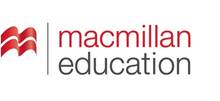 Rozdział wstępny: Welcome to the Tiger Street ClubRozdział 1: A Computer for the Club   Rozdział 2: Animal WorldFestivals: HalloweenRozdział 3: Sports Star   Festivals: ChristmasRozdział 4: Food We Like   Rozdział 5: Things We Do Every Day   Festivals: World Book DayRozdział 6: On HolidayRozdział 7: End-of-Year ShowReading Extension 1  (opcjonalnie po Unit 1)Reading Extension 2  (opcjonalnie po Unit 3)Reading Extension 3  (opcjonalnie po Unit 5)Reading Extension 4  (opcjonalnie po Unit 7)Speaking Extension 1  (opcjonalnie po Unit 1)Speaking Extension 2  (opcjonalnie po Unit 2)Speaking Extension 3  (opcjonalnie po Unit 3)Speaking Extension 4  (opcjonalnie po Unit 4)Speaking Extension 5  (opcjonalnie po Unit 5)Speaking Extension 6  (opcjonalnie po Unit 6)ROZKŁAD MATERIAŁUTEMAT LEKCJITEMATYKA SŁOWNICTWOSTRUKTURYFUNKCJE JĘZYKOWEUMIĘJĘTNOŚCI WG PODSTAWY PROGRAMOWEJMATERIAŁYLekcja 1Poznajemy nowych bohaterów.Język czynny:listensingreadaskanswersayfindpointplayspeakrepeathave fun Język bierny/powtarzany:helloshoebananaboard gamejumperclockguitarJęzyk czynny:Przywitanie i pożegnanie się: Hello, Goodbye, See you soon.Przedstawianie się: I’m… Stosowanie form grzecznościowych: How are you? I’m fine, thank you.Pytanie o osoby i przedmioty: Who’s this? / What’s this?This is … .Pytanie o  położenie przedmiotów i odpowiadanie na nie: Where’s the … ? It’s on/in/under/next to/behind the …Pytanie o imię, wiek oraz miejsce zamieszkania i udzielanie odpowiedzi: What’s your name?How old are you? I’m … .How old is …?Where do you live? I live in … .Język bierny:(Let’s) look/say/find/ask/check/play/listen/point/mime/sing/make/act out itd.Open your books at page … .I want to go there.Język obcyReagowanie werbalne i niewerbalne na proste polecenia Stosowanie codziennych zwrotów Śpiewanie piosenkiEdukacja muzycznaŚpiewanie piosenkiEdukacja polonistycznaIlustrowanie mimiką i gestemKulturalne zwracanie się do rozmówcyEdukacja społecznaWspółpracowanie z innymi dziećmi w zabawie i nauce2.2)2.3) b2.5)3.1) a1.4) a1.3) d5.4)SB ss. 3–4AB s. 3pacynka Tygrysa karty obrazkoweaudio CD1opcjonalnie:wideoklip do scenki przedstawiającej bohaterów Tiger Street Clubopcjonalnie:wideoklip do piosenki Welcome to the Tiger Street ClubLekcja  2Przypominamy sobie nazwy dni tygodnia.Rozpoznajemy litery alfabetu.Język czynny:nazwy dni tygodniaalfabetJęzyk bierny/powtarzany:liczby 1 – 9Język czynny:Przywitanie i pożegnanie się: Hello, Goodbye, See you soon.Przedstawianie się: I’m… Stosowanie form grzecznościowych: How are you? I’m fine, thank you.Pytanie o pisownię wyrazu: How do you spell … ?Pytanie o imię: What’s your name? – I’m …Pytanie o wiek: How old are you? – I’m … years old.Pytanie o miejsce zamieszkania: Where do you live? I live in … .Pytanie o dzień tygodnia: What day is it today?Proponowanie: Let’s … Come to… Good idea.Język bierny:(Let’s) listen/point/repeat/sing/itd.What’s her name?Where is/are…?How old is …?What letter is this?Język obcyReagowanie werbalne i niewerbalne na proste poleceniaStosowanie codziennych zwrotów Nazywanie i opisywanie obiektów z otoczenia Zadawanie pytań i udzielanie odpowiedzi w ramach wyuczonych zwrotówŚpiewanie piosenekEdukacja muzycznaŚpiewanie piosenekEdukacja polonistycznaKulturalne zwracanie się do rozmówcyIlustrowanie mimiką i gestemEdukacja technicznaWykonywanie prostego rekwizytuEdukacja społecznaWspółpracowanie z innymi dziećmi w zabawie i nauce2.2)2.3) b2.5)2.5)2.5)3.1) a1.3) d1.4) a9.2) c5.4)SB s. 5WB s. 4pacynka Tygrysakarty obrazkowekarty formatu A4 z angielskimi nazwami dni tygodniaaudio CD1opcjonalnie: alfabet (Crafts) lubkartki papieru A4nożyczkiLekcja 3Przypominamy sobie nazwy miesięcy i pór roku.Język czynny:nazwy miesięcynazwy pór rokuJęzyk bierny/powtarzany:nazwy dni tygodniaalfabetJęzyk czynny:Przywitanie i pożegnanie się: Hello, Goodbye, See you soon.Przedstawianie się: I’m… Stosowanie form grzecznościowych: How are you? I’m fine, thank you.Pytanie o to, w którym miesiącu coś robimy: When do you …? In … .Pytanie o miesiące w danej porze roku: What months are in spring/summer/autumn/winter?Pytanie o miesiąc, w którym się ktoś urodził: When is  your birthday? My birthday is in … .Język bierny:(Let’s) listen/point/say itd.What’s your/her name? How old are you/is she?What’s this?Język obcyReagowanie werbalne i niewerbalne na proste polecenia Stosowanie codziennych zwrotów Nazywanie i opisywanie obiektów z otoczenia Śpiewanie piosenek i recytowanie rymowanekEdukacja muzycznaŚpiewanie piosenek i recytowanie rymowanekEdukacja polonistycznaKulturalne zwracanie się do rozmówcyEdukacja matematycznaLiczenie obiektówEdukacja społecznaWspółpracowanie z innymi dziećmi w zabawie i nauce2.2)2.3) b2.5)2.5)3.1) a1.3) d7.2)5.4)SB s. 6AB s. 5pacynka Tygrysakarty literoweaudio CD1Lekcja 4Rozpoznajemy i nazywamy czynności związane z życiem codziennym.Język czynny:Czynności związane z życiem codziennym: do sports, go on excursions, help people, listen to music, make things, paint pictures, play games, take photos, use a computer, watch filmsJęzyk bierny/powtarzany:alfabetJęzyk czynny:Przywitanie i pożegnanie się: Hello, Goodbye, See you soon.Stosowanie form grzecznościowych: How are you? I’m fine, thank you.Nazywanie czynności związanych z życiem codziennym: I … (take photos).Język bierny:(Let’s) listen/look/repeat itd.What’s this? It’s a … .How do you spell … ?Język obcyReagowanie werbalne i niewerbalne na proste polecenia Stosowanie codziennych zwrotów Nazywanie czynności związanych z życiem codziennymŚpiewanie piosenek i recytowanie rymowanekWspółpracowanie z rówieśnikami w trakcie nauki Literowanie nazw czynnościCzytanie wyrazów Pisanie wyrazówEdukacja muzycznaŚpiewanie piosenek i recytowanie rymowanekEdukacja polonistycznaIlustrowanie mimiką i gestemStosowanie form grzecznościowychEdukacja społecznaWspółpracowanie z innymi dziećmi w zabawie i nauce2.2)2.3) b2.5)2.5)2.8)2.4)2.4)2.6)3.1) a1.4) a1.3) d5.4)SB s. 7AB s. 6pacynka Tygrysakarty obrazkoweaudio CD1Lekcja  5Słuchamy historyjki 1.Poznajemy wartości związane z historyjką.Język czynny:Czynności związane z życiem codziennym: do sports, go on excursions, help people, listen to music, make things, paint pictures, play games, take photos, use a computer, watch filmsJęzyk bierny/powtarzany:ladderlaptopmagazinepolicemanthiefwindowwindow cleanerJęzyk czynny:Przywitanie i pożegnanie się: Hello, Goodbye, See you soon.Pytanie o posiadanie: Have you got (a pencil)?Stosowanie form grzecznościowych: How are you? I’m fine, thank you.Zadawanie pytań o osoby w historyjce:Who’s this?Where is … ?Who says … ?Język bierny:(Let’s) listen/say/make itd.Let everyone play.Do you like the story?Who/What do the children (want to do/see etc.)?
Is the (man/window) …. ?What can the children (take/do etc.)?Who says…?Who helps … ?Is … kind?Język obcyReagowanie werbalne i niewerbalne na proste polecenia Stosowanie codziennych zwrotów Rozumienie sensu opowiadanych historyjek i dialogów w historyjkachŚpiewanie piosenek i recytowanie rymowanekCzytanie prostych zdańWspółpracowanie z rówieśnikami w trakcie naukiEdukacja muzycznaŚpiewanie piosenek i recytowanie rymowanekEdukacja polonistycznaStosowanie form grzecznościowychIlustrowanie mimiką i gestemUczestniczenie w zabawie teatralnejEdukacja społecznaWspółpracowanie z innymi dziećmi w zabawie i nauceŚwiadomość, że trzeba zwracać uwagę na potrzeby innych i udzielać pomocy osobom potrzebującymEtykaPrzestrzeganie reguł obowiązujących w społeczności dziecięcej2.2)2.3) b2.3) c, d2.5)2.5)2.8)3.1) a1.3) d1.4) a1.4) a5.4)5.2)11.7)SB ss. 8 – 9AB s. 7Pacynka Tygrysakarty obrazkowe do historyjki 1.karty obrazkoweaudio CD1opcjonalnie:wideoklip do historyjki A laptop for the clubLekcja  6Nazywamy czynności z życia codziennego.Język czynny:Czynności związane z życiem codziennym: do sports, go on excursions, help people, listen to music, make things, paint pictures, play games, take photos, use a computer, watch filmsJęzyk bierny/powtarzany:hellofalsetrueJęzyk czynny:Przywitanie i pożegnanie się: Hello, Goodbye, See you soon.Stosowanie form grzecznościowych: How are you? I’m fine, thank you.Mówienie o (zwykle) wykonywanych (lub nie wykonywanych) czynnościach: I watch films. / I don’t paint.Pytanie o to, czy ktoś wykonuje (zwykle) jakieś czynności, i odpowiadanie na pytania: Do you (take photos)? Yes, I do. / No, I don’t. Zgadywanie, kim ktoś jest (kogo odgrywa): Are you … ? Yes, I am. / No, I’m not.Język bierny:(Let’s) listen/say/make itd.Do you remember the story? Who says…?What’s number … (3)?Język obcyReagowanie werbalne i niewerbalne na proste polecenia Nazywanie czynności związanych z życiem codziennymStosowanie codziennych zwrotów Rozumienie sensu opowiadanych historyjek i dialogów w historyjkachŚpiewanie piosenek i recytowanie rymowanekWspółpracowanie z rówieśnikami w trakcie naukiCzytanie prostych zdańEdukacja muzycznaŚpiewanie piosenek i recytowanie rymowanekEdukacja polonistycznaStosowanie form grzecznościowychIlustrowanie mimiką i gestemEdukacja społecznaWspółpracowanie z innymi dziećmi w zabawie i nauce2.2)2.5)2.3) b2.3) c, d2.5)2.8)2.4)3.1) a1.3) d1.4) a5.4)SB s. 10AB s. 8pacynka Tygrysakarty obrazkowe do historyjki 1.karty obrazkoweaudio CD1Lekcja  7Ćwiczymy wymowę głosek // i /u:/.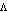 Słuchamy i śpiewamy piosenkę What do you do in your free time?Język czynny:Czynności związane z życiem codziennym: do sports, go on excursions, help people, listen to music, make things, paint pictures, play games, take photos, use a computer, watch filmsclubrunfunsundoyoucomputertomusictooJęzyk bierny/powtarzany:sunclubruncomputerchildrenPrzywitanie i pożegnanie się: Hello, Goodbye, See you soon.Stosowanie form grzecznościowych: How are you? I’m fine, thank you.Pytanie o czynności wykonywane w wolnym czasie i udzielanie odpowiedzi:What do you do in your free time? I … . / I don’t … .Opowiadanie o czynnościach dnia codziennego: I watch films.  I listen to music. / I don’t use a computer.Język bierny:(Let’s) listen/look/say itd.… how many times you hear …Is this right? Yes, it is. / No, it isn’t.Język obcyReagowanie werbalne i niewerbalne na proste polecenia Nazywanie czynności wykonywanych w wolnym czasieStosowanie codziennych zwrotówŚpiewanie piosenek i recytowanie rymowankiRozpoznawanie głosek // i /u:/w usłyszanych wyrazachOdgrywanie scenek i dialogówPosługiwanie się rekwizytem w odgrywanej scenceWspółpracowanie z rówieśnikami w trakcie naukiEdukacja muzycznaŚpiewanie piosenek i recytowanie rymowankiEdukacja polonistycznaStosowanie form grzecznościowychIlustrowanie mimiką i gestemPosługiwanie się rekwizytem w odgrywanej scenceEdukacja technicznaWykonywanie prostego rekwizytuEdukacja społecznaWspółpracowanie z innymi dziećmi w zabawie i nauce2.2)2.5)2.3) b2.5)2.3) a2.5)1.4) b2.8)3.1) a1.3) d1.4) a1.4) b9.2) c5.4)SB s. 11AB s. 9pacynka Tygrysakarty obrazkowekarty wyrazoweaudio CD1opcjonalnie:minikarty obrazkowe i wyrazowe (Crafts)nożyczkiLekcja 8Nazywamy czynności związane z używaniem komputera.Język czynny:Czynności związane z używaniem komputera: do projects, find out information, play online games, watch music videos, write emails, write for a class blogJęzyk bierny/powtarzany:Czynności związane z życiem codziennym: do sports, go on excursions, help people, listen to music, make things, paint pictures, play games, take photos, use a computer, watch filmsJęzyk czynny:Przywitanie i pożegnanie się: Hello, Goodbye, See you soon.Stosowanie form grzecznościowych: How are you? I’m fine, thank you.Pytanie o wykonywanie czynności związanych z używaniem komputera i udzielanie odpowiedzi: What do you do on your computer(s)? I write emails to my family.Do you play online games? Yes, I do. / No, I don’t.Język bierny:(Let’s) listen/point/act out itd.How techy are you?Do you (write emails / use the Internet to find out interesting facts / write for a class or school blog / use a computer to do homework projects / use a computer to write stories)?Język obcyReagowanie werbalne i niewerbalne na proste polecenia Nazywanie czynności związanych z używaniem komputeraStosowanie codziennych zwrotówŚpiewanie piosenek i recytowanie rymowanekOdgrywanie scenek i dialogówWspółpracowanie z rówieśnikami w trakcie naukiCzytanie wyrazów i prostych zdańEdukacja muzycznaŚpiewanie piosenek i recytowanie rymowanekEdukacja polonistycznaStosowanie form grzecznościowychIlustrowanie mimiką i gestemEdukacja społecznaWspółpracowanie z innymi dziećmi w zabawie i nauce2.2)2.5)2.3) b2.5)2.5)2.8)2.4)3.1) a1.3) d1.4) a5.4)SB s. 12AB s. 10pacynka Tygrysakarty obrazkowekarty wyrazoweaudio CD1Lekcja  9Dowiadujemy się, jak brytyjskie dzieci korzystają z komputera.Poznajemy bohaterów nowej serii historyjek: Tiger Street Tales.Język czynny:Czynności związane z używaniem komputera: do projects, find out information, play online games, watch music videos, write emails, write for a class blogJęzyk bierny/powtarzany:foxmagpiesquirrelanimal(s)shedclub bigheavyemptytiredperfectin the gardenin the treeJęzyk czynny:Przywitanie i pożegnanie się: Hello, Goodbye, See you soon.Stosowanie form grzecznościowych: How are you? I’m fine, thank you.Pytanie o wykonywanie czynności związanych z komputerem i udzielanie odpowiedzi: Do you (write emails)? Yes, I do. / No, I don’t.Język bierny:(Let’s) listen/repeat itd.What about Poland?Do you use computers at school? Do you do projects on your computer? Do you write a blog? Do you play games on your computer? etc.Do you remember … ?What does … use a computer for at school / at home / at the club?How do you use a computer at school / at home?At home/school, I use a computer to … .Where does … live? At what number?What does … want to do?Język obcy Reagowanie werbalne i niewerbalne na proste polecenia Opisywanie, do czego dzieci (brytyjskie i polskie) używają komputeraStosowanie codziennych zwrotówŚpiewanie piosenek i recytowanie rymowanekCzytanie ze zrozumieniem wyrazów i prostych zdańRozumienie sensu prostych dialogów w historyjkach obrazkowych i nagraniachOdgrywanie scenek i dialogówWspółpracowanie z rówieśnikami w trakcie naukiEdukacja muzycznaŚpiewanie piosenek i recytowanie rymowanekEdukacja polonistycznaStosowanie form grzecznościowychIlustrowanie mimiką i gestemOdgrywanie scenek teatralnychEdukacja społecznaWspółpracowanie z innymi dziećmi w zabawie i nauce2.2)2.5)2.3) b2.5)2.4)2. 3) d2.5)2.8)3.1) a1.3) d1.4) a1.4) a5.4)SB s. 13AB s. 11pacynka Tygrysakarty obrazkowekarty wyrazoweaudio CD1mapa Wielkiej Brytaniiopcjonalnie:wideoklip: How we use computersLekcja  10Powtarzamy wiadomości z rozdziału 1. Język czynny:Czynności związane z życiem codziennym: do sports, go on excursions, help people, listen to music, make things, paint pictures, play games, take photos, use a computer, watch filmsCzynności związane z używaniem komputera: do projects, find out information, play online games, watch music videos, write emails, write for a class blogJęzyk bierny/powtarzany:classroom languageJęzyk czynny:Przywitanie i pożegnanie się: Hello, Goodbye, See you soon.Stosowanie form grzecznościowych: How are you? I’m fine, thank you.Zadawanie pytań, odpowiadanie na pytania:Do you…? Yes, I do. / No, I don’t. How do you use a computer? I use a computer to … .Zadawanie pytań i reagowanie na zwroty używane w klasie:I’ve finished. What do I do now? Can I work with … ?Język bierny:(Let’s) listen/say/ask itd.What’s this?What’s your favourite phrase? What phrase do you remember well? What phrase is difficult to remember?Check your answers with a friend.Język obcyReagowanie werbalne i niewerbalne na proste polecenia Nazywanie czynności związanych z życiem codziennymNazywanie czynności związanych w komputeremCzytanie wyrazówZapisywanie wyrazówStosowanie codziennych zwrotówŚpiewanie piosenek i odgrywanie dialogówWspółpracowanie z rówieśnikami w trakcie naukiEdukacja muzycznaŚpiewanie piosenek Edukacja polonistycznaStosowanie form grzecznościowychIlustrowanie mimiką i gestemEdukacja społecznaWspółpracowanie z innymi dziećmi w zabawie i nauce2.2)2.5)2.5)2.4)2.6)2.3) b2.5)2.8)3.1) a1.3) d1.4) a5.4)SB ss. 14 , 68AB ss. 12 – 13, 78pacynka Tygrysakarty obrazkowe karty wyrazoweaudio CD1opcjonalnie:Reading Extension 1 (patrz: s. 62 Rozkładu materiału)Lekcja  11Rozdział 1 TESTopcjonalnie: Speaking Extension 1 (patrz: s. 66 Rozkładu materiału)Lekcja  12Poznajemy nazwy części ciała zwierząt.Język czynny:Nazwy części ciała zwierząt:beak, claws, feathers, fur, scales, shell, tail, teeth, whiskers, wingsJęzyk bierny/powtarzany:alfabetkoloryNazwy zwierząt: bird, fish, frog, hamster, lizard, rabbit, tiger, tortoiseJęzyk czynny:Przywitanie i pożegnanie się: Hello, Goodbye, See you soon.Stosowanie form grzecznościowych: How are you? I’m fine, thank you.Nazywanie zwierząt i ich części ciała: It’s a … (tiger). It’s got (fur/claws/teeth etc.)Język bierny:(Let’s) listen/point/say itd.Open your books at page … .Open your notebooks and write.How do you spell …(whiskers)?Język obcyReagowanie werbalne i niewerbalne na proste polecenia Nazywanie zwierząt i ich części ciałaStosowanie codziennych zwrotówŚpiewanie piosenek i recytowanie rymowanekWspółpracowanie z rówieśnikami w trakcie naukiLiterowanie wyrazówCzytanie wyrazów Pisanie wyrazówEdukacja muzycznaŚpiewanie piosenek i recytowanie rymowanekEdukacja polonistycznaIlustrowanie mimiką i gestemStosowanie form grzecznościowychEdukacja przyrodniczaNazywanie zwierząt i ich części ciałaEdukacja społecznaWspółpracowanie z innymi dziećmi w zabawie i nauce2.2)2.5)2.3) b2.5)2.8)2.4)2.4)2.63.1) a1.4) a1.3) d6.4), 6.8)5.4)SB s. 15AB s. 16pacynka Tygrysakarty obrazkoweaudio CD1Lekcja  13Słuchamy historyjki 2.Poznajemy wartości związane z historyjką.Język czynny:Nazwy części ciała zwierząt:beak, claws, feathers, fur, scales, shell, tail, teeth, whiskers, wingsJęzyk bierny/powtarzany:chancedeservefablefastharesillyslowracetortoisewinwinnerJęzyk czynny:Przywitanie i pożegnanie się: Hello, Goodbye, See you soon.Stosowanie form grzecznościowych: How are you? I’m fine, thank you.Nazywanie części ciała zwierząt: It’s a … (beak).Pytanie o posiadane przez dane zwierzę części ciała i udzielanie odpowiedzi: What has (the Tortoise) got? Has (it) got a…? Yes, (it) has. / No, (it) hasn’t.Pytanie o cechy lub stan/emocje (zwierzęcia z historyjki):  Is (it) happy/tired/worried? Yes, it is. / No, it isn’t.Język bierny:(Let’s) listen/say/make itd.Do you like the story?Does he want a race?Does he want to win a race? Who says…?Język obcyReagowanie werbalne i niewerbalne na proste polecenia Nazywanie i opisywanie zwierzątStosowanie codziennych zwrotówRozumienie sensu opowiadanych historyjek i dialogów w historyjkachŚpiewanie piosenek i recytowanie rymowanekOdgrywanie treści historyjkiWspółpracowanie z rówieśnikami w trakcie naukiCzytanie prostych zdańEdukacja muzycznaŚpiewanie piosenek i recytowanie rymowanekEdukacja polonistycznaStosowanie form grzecznościowychIlustrowanie mimiką i gestemUczestniczenie w zabawie teatralnejEdukacja przyrodniczaNazywanie zwierząt i ich części ciałaEdukacja społecznaŚwiadomość potrzeby właściwej organizacji czasu wolnegoWspółpracowanie z innymi dziećmi w zabawie2.2)2.5)2.3) b2.3) c, d2.5)2.5)2.8)2.4)3.1) a1.3) d1.4) a1.4) a6.4), 6.8)5.3)5.4)SB ss. 16 – 17AB s. 17pacynka Tygrysakarty obrazkowe do historyjki 2.karty obrazkoweaudio CD1Lekcja 14Opowiadamy wspólnie historyjkę 2. Nazywamy części ciała zwierząt.Język czynny:Nazwy części ciała zwierząt:beak, claws, feathers, fur, scales, shell, tail, teeth, whiskers, wingsJęzyk bierny/powtarzany:kolory Nazwy zwierząt: bird, fish, frog, hamster, lizard, rabbit, tiger, tortoisewinwinnerJęzyk czynny:Przywitanie i pożegnanie się: Hello, Goodbye, See you soon.Stosowanie form grzecznościowych: How are you? I’m fine, thank you.Opisywanie zwierząt: The …(hamster). (The hamster /It) has/hasn’t got (a)… .Pytanie o zwierzę i udzielanie odpowiedzi: What has it got? Has (it) got a…? Yes, (it) has. / No, (it) hasn’t.Pytanie, jakie to zwierzę: Is it  the … (hamster)? Yes, it is. / No, it isn’t.Język bierny:(Let’s) listen/say itd.Who’s got … ? / Who stops … ? / Who doesn’t stop?Who is the winner?Język obcyReagowanie werbalne i niewerbalne na proste polecenia Opisywanie zwierzątStosowanie codziennych zwrotówRozumienie sensu opowiadanych historyjekŚpiewanie piosenek i recytowanie rymowanekCzytanie prostych zdańPisanie prostych zdańWspółpracowanie z rówieśnikami w trakcie naukiEdukacja muzycznaŚpiewanie piosenek i recytowanie rymowanekEdukacja polonistycznaStosowanie form grzecznościowychIlustrowanie mimiką i gestemEdukacja przyrodniczaOpisywanie zwierzątEdukacja społecznaWspółpracowanie z innymi dziećmi w zabawie i nauce2.2)2.5)2.3) b2.3) c, d2.5)2.4)2.6)2.8)3.1) a1.3) d1.4) a6.4)5.4)SB s. 18AB s. 18pacynka Tygrysakarty obrazkowe do historyjki 2.karty obrazkoweaudio CD1Lekcja  15Ćwiczymy wymowę głosek /ɪ/ i /i:/.Śpiewamy piosenkę A tiger has got sharp teeth.Język czynny:Nazwy części ciała zwierząt:beak, claws, feathers, fur, scales, shell, tail, teeth, whiskers, wingsitlizardthick skinwingscheetahteethbeakJęzyk bierny/powtarzany:Nazwy zwierząt: bird, fish, frog, hamster, lizard, rabbit, tiger, tortoisesky, grass, cloudsJęzyk czynny:Przywitanie i pożegnanie się: Hello, Goodbye, See you soon.Stosowanie form grzecznościowych: How are you? I’m fine, thank you.Pytanie o posiadane zwierzę i udzielanie odpowiedzi: What has (she) got? Has (she) got a…? Yes, (she) has. / No, (she) hasn’t.Wyrażanie posiadania: (She) has/hasn’t got a…Język bierny:(Let’s) listen/look/say itd.Where’s (Ricky)?… how many times you hear …Język obcyReagowanie werbalne i niewerbalne na proste polecenia Nazywanie i opisywanie zwierząti ich części ciałaStosowanie codziennych zwrotówŚpiewanie piosenek i recytowanie rymowanekRozpoznawanie głosek /ɪ/ i /i:/w usłyszanych wyrazachOdgrywanie scenek i dialogówPosługiwanie się rekwizytem w odgrywanej scenceWspółpracowanie z rówieśnikami w trakcie naukiEdukacja muzycznaŚpiewanie piosenek i recytowanie rymowanekEdukacja polonistycznaStosowanie form grzecznościowychIlustrowanie mimiką i gestemUczestniczenie w zabawie teatralnejEdukacja przyrodniczaNazywanie i opisywanie zwierzątEdukacja technicznaWykonywanie prostego rekwizytuEdukacja społecznaWspółpracowanie z innymi dziećmi w zabawie i nauce2.2)2.5)2.3) b2.5)2.3) a2.5)1.4) b2.8)3.1) a1.3) d1.4) a1.4) a6.4), 6.89.2) c5.4)SB s. 19AB s. 19pacynka Tygrysakarty obrazkowekarty wyrazoweaudio CD1opcjonalnie:minikarty obrazkowe i wyrazowe (Crafts)nożyczkiLekcja 16Poznajemy rodzaje kręgowców.Język czynny:Nazwy zwierząt: amphibians, birds, fish, mammals, reptilesNazwy części ciała zwierząt:beak, claws, feathers, fur, scales, shell, tail, teeth, whiskers, wingsJęzyk bierny/powtarzany:kolorycoverlay eggs, flyin water, on landsome, most, alltrue, falseJęzyk czynny:Przywitanie i pożegnanie się: Hello, Goodbye, See you soon.Stosowanie form grzecznościowych: How are you? I’m fine, thank you.Zadawanie pytań i odpowiadanie na pytania na temat zwierząt na podstawie informacji w tekście:What do … (drink/eat)? Have … (reptiles) got …(fur)? Can …(all birds) (fly)? Do …(most amphibians) (lay eggs in water)?Opisywanie kręgowców: (Mammals) … have got/live in/drink/eat/can… etc. Język bierny:(Let’s) listen/point/act out itd.What mammals/amphibians/birds/fish do you know?How do you spell… (beak)?Język obcyReagowanie werbalne i niewerbalne na proste polecenia Nazywanie rodzajów pożywienia zwierzątStosowanie codziennych zwrotówCzytanie wyrazów i prostych zdańŚpiewanie piosenek i recytowanie rymowanekOdgrywanie scenek i dialogówWspółpracowanie z rówieśnikami w trakcie naukiEdukacja muzycznaŚpiewanie piosenek i recytowanie rymowanekEdukacja polonistycznaStosowanie form grzecznościowychIlustrowanie mimiką i gestemEdukacja przyrodniczaNazywanie i opisywanie różnych rodzajów kręgowcówOpisywanie warunków koniecznych do rozwoju zwierzątEdukacja społecznaWspółpracowanie z innymi dziećmi w zabawie i nauce2.2)2.5)2.3) b2.42.5)2.5)2.8)3.1) a1.3) d1.4) a6.4)6.2)5.4)SB s. 20AB s. 20pacynka Tygrysakarty obrazkowekarty wyrazoweaudio CD1Lekcja  17Słuchamy i czytamy o tym, jaki kontakt ze zwierzętami mają brytyjskie dzieci. Czytamy tekst: Shetland pony.Poznajemy nową historyjkę z cyku: Tiger Street Tales.Język czynny:Nazwy zwierząt: amphibians, birds, fish, mammals, reptilesNazwy części ciała zwierząt:beak, claws, feathers, fur, scales, shell, tail, teeth, whiskers, wingsJęzyk bierny/powtarzany:descriptionhorseheadkeep warmhabitatfoodgrasshaycarrotsapplesa treatalienfoxhedgehogmagpiespikessquirrelJęzyk czynny:Przywitanie i pożegnanie się: Hello, Goodbye, See you soon.Stosowanie form grzecznościowych: How are you? I’m fine, thank you.Opisywanie zwierząt:Has it got …? Yes, it has. / No, it hasn’t. It’s got … .Język bierny:(Let’s) listen/point/play itd.Do baby mammals drink milk? etc.What about Poland?Are there lots of farms/wildlife parks in Poland?Do you visit farms/wildlife parks with your friends and family?What is the name of this animal?What type of animal is it?What does it look like?Where does it live?What does it eat?Is … happy/scary/slow/fast/worried?What animal is it?Język obcy Reagowanie werbalne i niewerbalne na proste polecenia Czytanie tekstu ze zrozumieniem i odpowiadanie na pytania do tekstu Rozumienie sensu prostych dialogów w historyjkach obrazkowych i nagraniachStosowanie codziennych zwrotówŚpiewanie piosenek i recytowanie rymowanekOdgrywanie scenek i dialogówWspółpracowanie z rówieśnikami w trakcie naukiEdukacja muzycznaŚpiewanie piosenek i recytowanie rymowanekEdukacja polonistycznaStosowanie form grzecznościowychIlustrowanie mimiką i gestemUczestniczenie w zabawie teatralnejEdukacja przyrodniczaNazywanie zwierząt i roślinOpisywanie warunków koniecznych do rozwoju zwierzątEdukacja społecznaWspółpracowanie z innymi dziećmi w zabawie i nauce2.2)2.42.3) d2.3) b2.5)2.5)2.8)3.1) a1.3) d1.4) a1.4) a6.4)6.2)5.4)SB s. 21AB s. 21pacynka Tygrysakarty obrazkowekarty wyrazoweaudio CD1opcjonalnie:wideoklip A trip to the Cotswold Wildlife ParkLekcja  18Powtarzamy wiadomości z rozdziału 2. Język czynny:Nazwy zwierząt: amphibians, birds, fish, mammals, reptilesNazwy części ciała zwierząt:beak, claws, feathers, fur, scales, shell, tail, teeth, whiskers, wingsJęzyk bierny/powtarzany:informationcobraJęzyk czynny:Przywitanie i pożegnanie się: Hello, Goodbye, See you soon.Stosowanie form grzecznościowych: How are you? I’m fine, thank you.Zadawanie pytań i odpowiadanie na pytania dotyczące zwierząt:Has it got …? Yes, it has. / No, it hasn’t. It’s got/hasn’t got … .Zwrot używany w klasie lub w domu:Let’s have a look. Język bierny:(Let’s) listen/say itd.What’s your favourite phrase? What phrase do you remember well? What phrase is difficult to remember?Język obcyReagowanie werbalne i niewerbalne na proste polecenia Nazywanie i opisywanie części ciała zwierzątCzytanie wyrazówPisanie wyrazówRozpoznawanie i posługiwanie się zwrotami codziennymiŚpiewanie piosenekWspółpracowanie z rówieśnikami w trakcie naukiEdukacja muzycznaŚpiewanie piosenek Edukacja polonistycznaStosowanie form grzecznościowychIlustrowanie mimiką i gestemEdukacja przyrodniczaNazywanie zwierząt i roślinOpisywanie warunków koniecznych do rozwoju zwierzątEdukacja społecznaWspółpracowanie z innymi dziećmi w zabawie i nauce2.2)2.5)2.4)2.6)2.3) b2.5)2.8)3.1) a1.3) d1.4) a6.4)6.2)5.4)SB ss. 22, 69AB ss. 22 – 23, 79pacynka Tygrysakarty obrazkowekarty wyrazoweaudio CD1Lekcja  19Tiger Review 1Powtarzamy materiał z rozdziałów 1 i 2.Język czynny:Nazwy czynności związanych z życiem codziennym oraz z używaniem komputera.Nazwy części ciała zwierząt i rodzaje kręgowców.Język bierny/powtarzany:miss a turnJęzyk czynny:Pytanie o czynności życia codziennego: Do you …? Yes, I do. / No, I don’t.Pytanie o to, co robimy w wolnym czasie: What do you do in your free time? I / I don’t … .Zadawanie pytań o zwierzęta i opisywanie zwierząt: It’s got / It hasn’t got … (feathers).  Has it got … ? Yes, it has. / No, it hasn’t.  The … (hamster) has got /hasn’t got … (scales). (Mammals) … have got … (scales).Język bierny:(Let’s) listen/draw/point to itd.Is it a…?Are you … (Ben)? Yes, I am. / No, I’m not.Which story is it?Język obcyReagowanie werbalne i niewerbalne na proste polecenia Nazywanie i opisywanie pomieszczeń w domu i elementów wyposażenia domuNazywanie i opisywanie zwierząt Stosowanie codziennych zwrotówŚpiewanie piosenek i recytowanie rymowanekCzytanie prostych zdańOpowiadanie historyjkiWspółpracowanie z rówieśnikami w trakcie naukiEdukacja muzycznaŚpiewanie piosenek i recytowanie rymowanekEdukacja polonistycznaStosowanie form grzecznościowychIlustrowanie mimiką i gestemEdukacja przyrodniczaNazywanie i opisywanie zwierząt Edukacja plastycznaWykonywanie ilustracjiEdukacja społecznaWspółpracowanie z innymi dziećmi w zabawie i nauce2.2)2.5)2.5)2.3) b2.5)2.4)2.5)2.8)3.1) a1.3) d1.4) a6.4), 6.2)4.2) b5.4)SB ss. 23–24AB ss. 26 – 27pacynka Tygrysakarty obrazkowe do rozdziałów 1 i 2karty wyrazowe do rozdziałów 1 i 2kostki do gry lub monetyaudio CD1Lekcja  20Rozdział 2 TESTopcjonalnie: Speaking Extension 2 (patrz: s. 66 Rozkładu materiału)Lekcja 21Poznajemy tradycję i sposoby obchodzenia Halloween w Wielkiej Brytanii.Śpiewamy piosenkę Come to the Halloween party!Język czynny:Słownictwo związane z Halloween: bat, cat, costume, ghost, lantern, monster, skeleton, spider, treats, witchJęzyk bierny/powtarzany:spider, wizard, moon neighbourpartypeoplepumpkinsimpletrick or treatJęzyk czynny:Przywitanie i pożegnanie się: Hello, Goodbye, See you soon.Stosowanie form grzecznościowych: How are you? I’m fine, thank you.Rozpoznawanie, nazywanie i opisywanie zwierząt, postaci i przedmiotów związanych z Halloween: I’m wearing … . Are you …? Yes, I am. / No, I’m not.Język bierny:(Let’s) listen/point/repeat itd.Do children celebrate Halloween in Poland? Do you wear costumes? Do you have parties and play Halloween games? Do you make pumpkin lanterns? Do you visit your neighbours and friends and say ‘trick or treat’? What can you see in the picture?Please don’t get a fright!What Halloween words do you remember?Język obcyReagowanie werbalne i niewerbalne na proste polecenia Nazywanie i opisywanie zwierząt, postaci i przedmiotów związanych z HalloweenStosowanie codziennych zwrotówŚpiewanie piosenekCzytanie wyrazówOdgrywanie scenek i dialogówWspółpracowanie z rówieśnikami w trakcie naukiEdukacja muzycznaŚpiewanie piosenek Edukacja polonistycznaStosowanie form grzecznościowychIlustrowanie mimiką i gestemUczestniczenie w zabawie teatralnejEdukacja społecznaWspółpracowanie z innymi dziećmi w zabawie i nauce2.2)2.5)2.3) b2.5)2.4)2.5)2.8)3.1) a1.3) d1.4) a1.4) a5.4)SB s. 65AB ss. 26 – 27pacynka Tygrysaaudio CD1audio CD3opcjonalnie: karty obrazkowe do lekcji Halloween Lekcja  22Poznajemy nazwy sportów.Język czynny:Sporty: dive, do judo, do karate, ice skate, play table tennis, ride a bike, ride a horse, rollerblade, row, skateboardJęzyk bierny/powtarzany:alfabetJęzyk czynny:Przywitanie i pożegnanie się: Hello everyone, How are you? I’m fine, thank you. Bye, bye.Mówienie o umiejętnościach sportowych: I can … (ride a bike). And you? Me too. / No, I can’t.Literowanie nazw sportów i wyposażenia sportowego:How do you spell … (bike)?Język bierny:(Let’s) listen/play itd.Open your notebooks and write.Język obcyReagowanie werbalne i niewerbalne na proste polecenia Nazywanie sportów i czynności związanych ze sportamiStosowanie codziennych zwrotówCzytanie wyrazówPisanie wyrazów Śpiewanie piosenek i recytowanie rymowanekWspółpracowanie z rówieśnikami w trakcie naukiEdukacja muzycznaŚpiewanie piosenek i recytowanie rymowanekEdukacja polonistycznaIlustrowanie mimiką i gestemStosowanie form grzecznościowychEdukacja społecznaWspółpracowanie z innymi dziećmi w zabawie i nauce2.2)2.5)2.3) b2.4)2.62.5)2.8)3.1) a1.4) a1.3) d5.4SB s. 25AB s. 28pacynka Tygrysakarty obrazkoweaudio CD2Lekcja  23Słuchamy historyjki 3.Poznajemy wartości związane z historyjką.Poznajemy liczby od 1 do 100.Język czynny:Sporty: dive, do judo, do karate, ice skate, play table tennis, ride a bike, ride a horse, rollerblade, row, skateboardJęzyk bierny/powtarzany:amazing goals, brilliant, join, go away, kick, let me, press-up, professional team, star, try, well done, very goodtrue, falseJęzyk czynny:Przywitanie i pożegnanie się: Hello, Welcome to… It’s time to say goodbye.Pytanie o umiejętności sportowe: Can you … ? Yes, I can. / No, I can’t.Pytanie o liczebniki i mówienie liczebników od 1 do 100: How do you say these numbers?twenty-one, thirty-two … etc.Język bierny:(Let’s) listen/point/ itd.How old is … (Lily)?What can she do? What sport does Lily want to play? Can she … (kick a goal/play well etc.)? Does she  work hard? Is she a good footballer? Is Lily a star? Do you like the story?Who says … ?What numbers can you name?Język obcyReagowanie werbalne i niewerbalne na proste polecenia Nazywanie sportów i czynności związanych ze sportamiStosowanie codziennych zwrotówRozumienie sensu opowiadanych historyjek i dialogów w historyjkachCzytanie prostych zdańUczestniczenie w miniprzedstawieniu teatralnymŚpiewanie piosenek i recytowanie rymowanekWspółpracowanie z rówieśnikami w trakcie naukiEdukacja muzycznaŚpiewanie piosenek i recytowanie rymowanekEdukacja polonistycznaStosowanie form grzecznościowychIlustrowanie mimiką i gestemUczestniczenie w zabawie teatralnejEdukacja matematycznaLiczenie od 1 do 100EtykaŚwiadomość, że dziewczęta i chłopcy mogą uprawiać te same sporty, bawić się w te same zabawy, lubić te same gry/filmy/książkiPrzestrzeganie reguł obowiązujących w społeczności dziecięcejEdukacja społecznaWspółpracowanie z innymi dziećmi w zabawie i nauce2.2)2.5)2.3) b2.3) c, d2.4)2.5)2.5)2.8)3.1) a1.3) d1.4) a1.4) a7.2)11.1)11.7)5.4)SB ss. 26–27AB s. 29pacynka Tygrysakarty obrazkowe do historyjki 3.karty obrazkoweaudio CD2Lekcja 24Opowiadamy historyjkę 3. Mówimy o sportach, które uprawiamy.Język czynny:Sporty: dive, do judo, do karate, ice skate, play table tennis, ride a bike, ride a horse, rollerblade, row, skateboardJęzyk bierny/powtarzany:a coachpress-upsjoin the teamJęzyk czynny:Przywitanie i pożegnanie się: Hello, See you soon!Mówienie o umiejętnościach sportowych: I can ride a bike. I can’t do judo. Nasim can skateboard. Ben can’t play table tenis.Pytanie o umiejętności sportowe i udzielanie odpowiedzi na pytania: Can you rollerblade? Yes, I can. / No, I can’t.Język bierny:(Let’s) listen/say itd.Are you ready?Do you remember the story?What’s …(Lily’s) favourite toy/sport? Does she …(want to play football / work hard)?How many … (press-ups can she do / goals does she score in a match)?Are you … (Ben)? Yes, I am. / No, I’m not.Język obcyReagowanie werbalne i niewerbalne na proste polecenia Nazywanie sportów i umiejętności sportowychStosowanie codziennych zwrotówRozumienie sensu opowiadanych historyjek i dialogów w historyjkachCzytanie prostych zdańŚpiewanie piosenek i recytowanie rymowanekWspółpracowanie z rówieśnikami w trakcie naukiEdukacja muzycznaŚpiewanie piosenek i recytowanie rymowanekEdukacja polonistycznaStosowanie form grzecznościowychIlustrowanie mimiką i gestemEdukacja społecznaWspółpracowanie z innymi dziećmi w zabawie i nauce2.2)2.5)2.3) b2.3) c, d2.4)2.5)2.8)3.1) a1.3) d1.4) a5.4)SB s. 28AB s. 30pacynka Tygrysakarty obrazkowe do historyjki 3.karty obrazkoweaudio CD2Lekcja  25Ćwiczymy wymowę głosek /eⅠ/ i /ᴐ:/.Śpiewamy piosenkę I can play football.Język czynny:Sporty: dive, do judo, do karate, ice skate, play table tennis, ride a bike, ride a horse, rollerblade, row, skateboardJęzyk bierny/powtarzany:swimdanceplay basketball/table tennisplaytableice-skaterollerbladesportsfootballhorsebasketballJęzyk czynny:Przywitanie i pożegnanie się: Hello, Are you ready? It’s time to go. Bye, bye.Mówienie o swoich i czyichś umiejętnościach:I can… / I can’t … .He/She can … .Język bierny:(Let’s) listen/play itd.Listen and say how many times you hear.What can you see in picture … (a)?It’s my turn.It’s a pair.Well done.Język obcyReagowanie werbalne i niewerbalne na proste polecenia Nazywanie sportów i swoich sportowych umiejętności Stosowanie codziennych zwrotówŚpiewanie piosenek i recytowanie rymowanekRozpoznawanie głosek /eⅠ/ i /ᴐ:/w usłyszanych wyrazachOdgrywanie scenek i dialogówPosługiwanie się rekwizytem w odgrywanej scenceWspółpracowanie z rówieśnikami w trakcie naukiEdukacja muzycznaŚpiewanie piosenek i recytowanie rymowanekEdukacja polonistycznaStosowanie form grzecznościowychIlustrowanie mimiką i gestemPosługiwanie się rekwizytem w odgrywanej scenceEdukacja technicznaWykonywanie prostego rekwizytuEdukacja społeczna i fizycznaWspółpracowanie z innymi dziećmi w zabawie i nauce2.2)2.5)2.3) b2.5)2.3) a2.5)1.4) b2.8)3.1) a1.3) d1.4) a1.4) b9.2) c5.4), 11.7)SB s. 29AB s. 31pacynka Tygrysakarty obrazkowekarty wyrazoweaudio CD2opcjonalnie:minikarty obrazkowe i wyrazowe (Crafts)nożyczkiLekcja 26Poznajemy czynności związane z treningiem sportowym.Wykonujemy ćwiczenia fizyczne.Język czynny:Czynności związane z treningiem:  move your thumbs to the right, roll your arms, stretch, tap your fists, turn around, touch your toesSporty: dive, do judo, do karate, ice skate, play table tennis, ride a bike, ride a horse, rollerblade, row, skateboardJęzyk bierny/powtarzany:workoutexercisekeep you fitstronghealthysleep wellput on weightconcentrateJęzyk czynny:Przywitanie i pożegnanie się: Hello, Are you ready? See you soon.Zadawanie pytań i udzielanie odpowiedzi na pytania o umiejętności: Can you …?  Yes, I can. / No, I can’t.Język bierny:(Let’s) listen/point/say/act out itd.What exercise can you do?Can you do this workout?Stand up! Get ready!Walk on the spot.Język obcyReagowanie werbalne i niewerbalne na proste polecenia Nazywanie czynności związanych z treningiem sportowym oraz swoich umiejętności sportowychStosowanie codziennych zwrotówRozumienie sensu zdań i instrukcjiŚpiewanie piosenek i recytowanie rymowanekOdgrywanie scenek i dialogówWspółpracowanie z rówieśnikami w trakcie naukiCzytanie wyrazów i prostych zdańEdukacja muzycznaŚpiewanie piosenek i recytowanie rymowanekEdukacja polonistycznaStosowanie form grzecznościowychIlustrowanie mimiką i gestemEdukacja społecznaWspółpracowanie z innymi dziećmi w zabawie i nauce2.2)2.5)2.3) b2.3) d2.5)2.5)2.8)2.4)3.1) a1.3) d1.4) a5.4)SB s. 30AB s. 32pacynka Tygrysakarty obrazkowekarty wyrazoweaudio CD2Lekcja  27Poznajemy ulubione sporty brytyjskich dzieci.Mówimy o naszych ulubionych sportach.Poznajemy bohaterów nowej serii historyjek: Tiger Street Tales.Język czynny:Czynności związane z treningiem:  move your thumbs to the right, roll your arms, stretch, tap your fists, turn around, touch your toesSporty: dive, do judo, do karate, ice skate, play table tennis, ride a bike, ride a horse, rollerblade, row, skateboardJęzyk bierny/powtarzany:dance, football, gym, PE, play games, playground, playing field, race, sports, swim,favouritefoxmagpiesquirreldo it againrelaxwatch outJęzyk czynny:Przywitanie i pożegnanie się: Hello everyone. Are you ready? Bye, bye.Pytanie o umiejętności i odpowiadanie na pytania: Can you …? Yes, I can. / No, I can’t.Język bierny:(Let’s) listen/point/play itd.What about Poland?Have you got PE lessons in the school gym / in the playground / in the school playing field?How many PE lessons have you got?Do you do sports after school?Can … (Daisy) (play tennis)?What can/can’t … (Daisy) do?What does … (she) do on … (Mondays, etc.)?What exercise do you do? Do you remember … ?Are animals fit/happy/tired?Can they turn around/stretch their arms/do press-ups?Do they want to start again?Do you like the story?Język obcy Reagowanie werbalne i niewerbalne na proste polecenia Stosowanie codziennych zwrotówZadawanie pytań i odpowiadanie na pytania o umiejętności sportoweRozumienie sensu prostych dialogów w historyjkach obrazkowych i nagraniachOdgrywanie historyjkiŚpiewanie piosenek i recytowanie rymowanekWspółpracowanie z rówieśnikami w trakcie naukiEdukacja muzycznaŚpiewanie piosenek i recytowanie rymowanekEdukacja polonistycznaStosowanie form grzecznościowychIlustrowanie mimiką i gestemUczestniczenie w zabawie teatralnejEdukacja społecznaWspółpracowanie z innymi dziećmi w zabawie i nauce2.2)2.3) b2.5)2.3) d2.5)2.5)2.8)3.1) a1.3) d1.4) a1.4) a5.4)SB s. 31AB s. 33pacynka Tygrysakarty obrazkowekarty wyrazowe      audio CD2opcjonalnie: wideoklip A P.E. lessonLekcja  28Powtarzamy wiadomości z rozdziału 3. Język czynny:Sporty: dive, do judo, do karate, ice skate, play table tennis, ride a bike, ride a horse, rollerblade, row, skateboardCzynności związane z treningiem:  move your thumbs to the right, roll your arms, stretch, tap your fists, turn around, touch your toesJęzyk bierny/powtarzany:favouriteJęzyk czynny:Przywitanie i pożegnanie się: Hello, everyone. Are you ready? See you soon.Zadawanie pytań i udzielanie odpowiedzi na pytania o umiejętności sportowe: Can you …? Yes, I can. / No, I can’t. Opisywanie swoich umiejętności sportowych: I can … . I can’t … .Zadawanie pytań i reagowanie na zwroty używane w klasie:I can’t do number … .Can you help me, please?Yes, all right.Can you say that again, please?Yes, of course.Do a workout.Język bierny:(Let’s) listen/repeat itd.What’s your favourite phrase?What phrase do you remember well? What phrase is difficult to remember?Język obcyReagowanie werbalne i niewerbalne na proste polecenia Nazywanie dyscyplin sportowych i wydawanie instrukcji do ćwiczeń fizycznychZadawanie pytań, odpowiadanie na nie i reagowanie na zwroty używane w klasieStosowanie codziennych zwrotówŚpiewanie piosenekCzytanie wyrazów i prostych zdań.Przepisywanie wyrazów i prostych zdań. Współpracowanie z rówieśnikami w trakcie naukiEdukacja muzycznaŚpiewanie piosenek Edukacja polonistycznaStosowanie form grzecznościowychIlustrowanie mimiką i gestemEdukacja społecznaWspółpracowanie z innymi dziećmi w zabawie i nauce2.2)2.5)2.5)2.3) b2.5)2.4)2.6)2.8)3.1) a1.3) d1.4) a5.4)SB ss. 32, 70AB ss. 34 – 35, 80pacynka Tygrysakarty obrazkowekarty wyrazoweaudio CD2opcjonalnie:Reading Extension 2 (patrz: s. 63 Rozkładu materiału)Lekcja  29Rozdział 3 TESTopcjonalnie: Speaking Extension 3 (patrz: s. 67 Rozkładu materiału)Lekcja 30Rozpoznajemy i nazywamy postaci oraz przedmioty związane z Bożym Narodzeniem.Poznajemy tradycje związane z obchodzeniem Bożego Narodzenia w Wielkiej Brytanii.Język czynny:Słownictwo związane z Bożym Narodzeniem: bell, candle, Christmas stocking, Christmas tree, cracker, crown, Father Christmas, gift, snowflake, starJęzyk bierny/powtarzany:contents, inside, joke, paper, pop, pull, toy, traditionJęzyk czynny:Przywitanie i pożegnanie się: Hello everyone, Are you ready? It’s time to say goodbye. See you soon.Pytanie o przedmioty związane z Bożym Narodzeniem:Has your cracker got a (hat)?Yes, it has. / No, it hasn’t.Język bierny:(Let’s) sing/listen/match/do itd.What can you see in picture … (a)?Do you have crackers at Christmas? What things are there inside a cracker? What Christmas traditions have you got in Poland? What … (Christmas words) do you remember?What … can you say?Język obcyReagowanie werbalne i niewerbalne na proste polecenia Stosowanie codziennych zwrotówŚpiewanie piosenekCzytanie wyrazów i prostych zdańWspółpracowanie z rówieśnikami w trakcie naukiEdukacja muzycznaŚpiewanie piosenek Edukacja polonistycznaStosowanie form grzecznościowychIlustrowanie mimiką i gestemUczestniczenie w zabawie teatralnejPosługiwanie się rekwizytem w odgrywanej scenceEdukacja plastycznaWykonywanie ilustracjiEdukacja społecznaWspółpracowanie z innymi dziećmi w zabawie i nauce2.2)2.3) b2.5)2.4)2.8)3.1) a1.3) d1.4) a1.4) a1.4) b4.2) b5.4)SB s. 66AB s. 76pacynka Tygrysaaudio CD2audio CD4Opcjonalne karty obrazkowe do lekcji ChristmasLekcja  31Poznajemy nazwy produktów spożywczych.Język czynny:Produkty spożywcze:: chicken, chocolate, crisps, fruit juice, ice cream, salad, sandwiches, strawberries, water, yoghurtJęzyk bierny/powtarzany:apple, banana, milk, ham, eggJęzyk czynny:Przywitanie i pożegnanie się: Hello everyone, Are you ready?, Bye, byeMówienie o naszych upodobaniach żywieniowych: I like … . / I don’t like … .Język bierny:(Let’s) listen/look/repeat/pointHow do you spell… (yoghurt)?Język obcyReagowanie werbalne i niewerbalne na proste polecenia Nazywanie produktów spożywczychStosowanie codziennych zwrotówŚpiewanie piosenek i recytowanie rymowanekCzytanie wyrazów Pisanie wyrazówWspółpracowanie z rówieśnikami w trakcie naukiEdukacja muzycznaŚpiewanie piosenek i recytowanie rymowanekEdukacja polonistycznaIlustrowanie mimiką i gestemStosowanie form grzecznościowychEdukacja społecznaWspółpracowanie z innymi dziećmi w zabawie i nauce2.2)2.5)2.3) b2.5)2.4)2.6)2.8) 3.1) a1.4) a1.3) d5.4)SB s. 33AB s. 38pacynka Tygrysakarty obrazkoweaudio CD2Lekcja  32Słuchamy historyjki 4.Poznajemy wartości związane z historyjką.Język czynny:Produkty spożywcze: chicken, chocolate, crisps, fruit juice, ice cream, salad, sandwiches, strawberries, water, yoghurtJęzyk bierny/powtarzany:Earl of Sandwich, England, meat, bread, sandwichsliceJęzyk czynny:Przywitanie i pożegnanie się: Hello everyone, Are you ready? See you soon.Nazywanie produktów spożywczych: It’s (a) … .Wydawanie poleceń: Bring me … .Język bierny:(Let’s) listen/point/make itd.Do you know the word (legend)? What is a sandwich? What is Sandwich? Where is Sandwich?Who is (the man) in the picture?Is he / Are they hungry?Does (he) like meat/bread?What does (he) want?Do (they) want to (play/eat…)?Do (they) like … ?How do you/they call … (it)?Are (sandwiches) popular today?Do you like the story?What’s your favourite (sandwich)?Are (sandwiches) healthy?Język obcyReagowanie werbalne i niewerbalne na proste polecenia Nazywanie produktów spożywczychStosowanie codziennych zwrotówRozumienie sensu opowiadanych historyjek i dialogów w historyjkachŚpiewanie piosenek i recytowanie rymowanekCzytanie prostych zdańUdział w miniprzedstawieniach teatralnychWspółpracowanie z rówieśnikami w trakcie naukiEdukacja muzycznaŚpiewanie piosenek i recytowanie rymowankiEdukacja polonistycznaStosowanie form grzecznościowychIlustrowanie mimiką i gestemEdukacja społecznaWspółpracowanie z innymi dziećmi w zabawieEdukacja zdrowotnaŚwiadomość znaczenia właściwego odżywiania się2.2)2.5)2.3) b2.3) c, d2.5)2.4)2.5)2.8) 3.1) a1.3) d1.4) a5.4)10.4) bSB ss. 34 – 35AB s. 39pacynka Tygrysakarty obrazkowe do historyjki 4.karty obrazkoweaudio CD2Lekcja  33Mówimy o tym, co lubimy, a czego nie lubimy jeść. Język czynny:Produkty spożywcze: chicken, chocolate, crisps, fruit juice, ice cream, salad, sandwiches, strawberries, water, yoghurtJęzyk bierny/powtarzany:true, falseJęzyk czynny:Przywitanie i pożegnanie się: Hello everyone, Are you ready? See you soonZadawanie pytań i odpowiadanie na pytania o to, co my i nasi przyjaciele lubimy jeść, a czego nie:I like … . / I don’t like … .David/He/She likes … . Do you like … ? Yes, I do. / No, I don’t.Zgadywanie:Are you (Ben)? Yes, I am. / No, I’m not.Język bierny:(Let’s) listen/say itd.Do you remember the legend?Who is John Montagu? Where is Sandwich? Does the Earl work hard? Has he got time for lunch? What does he want? What do his friends call it? What’s number … (3)?Język obcyReagowanie werbalne i niewerbalne na proste polecenia Nazywanie produktów spożywczychStosowanie codziennych zwrotówŚpiewanie piosenek i recytowanie rymowanekRozumienie sensu opowiadanych historyjek i dialogów w historyjkachCzytanie wyrazów i zdańZadawanie pytań i udzielanie odpowiedzi w ramach wyuczonych zwrotówWspółpracowanie z rówieśnikami w trakcie naukiEdukacja muzycznaŚpiewanie piosenek i recytowanie rymowanekEdukacja polonistycznaStosowanie form grzecznościowychIlustrowanie mimiką i gestemEdukacja społecznaWspółpracowanie z innymi dziećmi w zabawie i nauce2.2)2.5)2.3) b2.5)2.3) c, d2.4)2.5)2.8)3.1) a1.3) d1.4) a5.4)SB s. 36AB s. 40pacynka Tygrysakarty obrazkowe do historyjki 4.karty obrazkoweaudio CD2Lekcja  34Ćwiczymy wymowę głosek  /Ⅰ/ i  /aⅠ/. Śpiewamy piosenkę I like food.Język czynny:Produkty spożywcze: chicken, chocolate, crisps, fruit juice, ice cream, salad, sandwiches, strawberries, water, yoghurtJęzyk bierny/powtarzany:biscuits, boy, girl, table, chair, window Tyler, likes, ice, slices, nice, whitedelicious, nutritious, special treatJęzyk czynny:Przywitanie i pożegnanie się: Hello everyone, Are you ready?, Bye, bye. See you soon.Mówienie o swoich preferencjach żywieniowych:I like … . / I don’t like … .What about you?Język bierny:(Let’s) listen/say itd.… how many times you hear …What can you see in picture … (a)? Język obcyReagowanie werbalne i niewerbalne na proste polecenia Nazywanie produktów spożywczychStosowanie codziennych zwrotówŚpiewanie piosenek i recytowanie rymowanekRozpoznawanie głosek  /Ⅰ/ i  /aⅠ/w usłyszanych wyrazachCzytanie prostych zdańOdgrywanie scenek i dialogówPosługiwanie się rekwizytem w odgrywanej scenceWspółpracowanie z rówieśnikami w trakcie naukiEdukacja muzycznaŚpiewanie piosenek i recytowanie rymowanekEdukacja polonistycznaStosowanie form grzecznościowychIlustrowanie mimiką i gestemUczestniczenie w zabawie teatralnejPosługiwanie się rekwizytem w odgrywanej scenceEdukacja technicznaWykonywanie prostego rekwizytuEdukacja społecznaWspółpracowanie z innymi dziećmi w zabawie i nauce2.2)2.5)2.3) b2.5)2.3) a2.4)2.5)1.4) b2.8)3.1) a1.3) d1.4) a1.4) a1.4) b9.2) c5.4)SB s. 37AB s. 41pacynka Tygrysakarty obrazkowekarty wyrazoweaudio CD2minikarty obrazkowe  i wyrazowe (Crafts)nożyczkiLekcja  35Opisujemy potrawy i nazywamy smaki.Poznajemy sposoby przygotowania zabawnego zdrowego jedzenia.Język czynny:Nazwy smaków i cech potraw: crunchy, fresh, raw, sour, sweetProdukty spożywcze: chicken, chocolate, crisps, fruit juice, ice cream, salad, sandwiches, strawberries, water, yoghurtfruit, vegetablesJęzyk bierny/powtarzany:carrots, celery, cheese, delicious, fruit salad, ice cubes, ice fruit lollies, lunch box, milk, mix, portion, smoothie, sugar, vegetable sticksJęzyk czynny:Przywitanie i pożegnanie się: Hello everyone, Are you ready?  See you soon.Pytanie o upodobania żywieniowe i odpowiadanie na pytania: Do you like … ? Yes, I do. / No, I don’t.Język bierny:(Let’s) listen/act out itd.(Lemons) are (sour).Język obcyReagowanie werbalne i niewerbalne na proste polecenia Nazywanie i opisywanie potraw i smakówStosowanie codziennych zwrotówŚpiewanie piosenek i recytowanie rymowanekOdgrywanie scenek i dialogówWspółpracowanie z rówieśnikami w trakcie naukiCzytanie prostych zdańEdukacja muzycznaŚpiewanie piosenek i recytowanie rymowanekEdukacja polonistycznaStosowanie form grzecznościowychIlustrowanie mimiką i gestemEdukacja społeczna Współpracowanie z innymi dziećmi w zabawie i nauce Edukacja zdrowotnaŚwiadomość znaczenia zdrowego odżywiania2.2)2.5)2.3) b2.5)2.5)2.8)2.4)3.1) a1.3) d1.4) a5.4)6.9)SB s. 38AB s. 42pacynka Tygrysakarty obrazkowekarty wyrazoweaudio CD2Lekcja  36Poznajemy zwyczaje żywieniowe brytyjskich dzieci.Poznajemy nową historyjkę z cyklu: Tiger Street Tales.Język czynny:Produkty spożywcze: chicken, chocolate, crisps, fruit juice, ice cream, salad, sandwiches, strawberries, water, yoghurtNazwy smaków i cech potraw: crunchy, fresh, raw, sour, sweetJęzyk bierny/powtarzany:dinner, hot/packed lunch, shepherd’s pie, soupadd, blender, lid, mess, nutsJęzyk czynny:Przywitanie i pożegnanie się: Hello  everyone, Are you ready?, See you soonPytanie o potrawy, które lubimy:Do you like … ?What do you have for lunch at school?Język bierny:(Let’s) listen/play itd.Never mind.What about Poland?Do you have lunch at school?Do you have a packed/hot lunch?Do you have a lunch box?Who has got a lunch box?What lunch does (Jack/Ben) have at school?What does (Jack/Ben)  have for lunch?It’s made of … .Does (he) like … ?What does (he) like for lunch?What do you like for lunch (at school/today)?What does (Magpie/Squirrel/Fox) want to do?What do they add to the smoothie?Is the kitchen clean / smoothie delicious?Język obcy Reagowanie werbalne i niewerbalne na proste polecenia Nazywanie i opisywanie lunchu w szkoleStosowanie codziennych zwrotówŚpiewanie piosenek i recytowanie rymowanekRozumienie sensu prostych dialogów w historyjkach obrazkowych i nagraniachOdgrywanie historyjkiCzytanie prostych zdańWspółpracowanie z rówieśnikami w trakcie naukiEdukacja muzycznaŚpiewanie piosenek i recytowanie rymowanekEdukacja polonistycznaStosowanie form grzecznościowychIlustrowanie mimiką i gestemUczestnictwo w zabawie teatralnejEdukacja społecznaWspółpracowanie z innymi dziećmi w zabawie i nauceEdukacja zdrowotnaŚwiadomość znaczenia zdrowego odżywiania2.2)2.5)2.3) b2.5)2.3) d2.5)2.4)2.8)3.1) a1.3) d1.4) a1.4) a5.4)6.9)SB s. 39AB s. 43pacynka Tygrysakarty obrazkowekarty wyrazoweaudio CD2opcjonalnie:wideoklip Lunch at schoolLekcja  37Powtarzamy wiadomości z rozdziału 4. Język czynny:Produkty spożywcze: chicken, chocolate, crisps, fruit juice, ice cream, salad, sandwiches, strawberries, water, yoghurtNazwy smaków i cech potraw: crunchy, fresh, raw, sour, sweetJęzyk bierny/powtarzany:bananas, carrots, milk. orangesJęzyk czynny:Przywitanie i pożegnanie się: Hello everyone, Are you ready? Bye, bye.Pytanie o upodobania żywieniowe i odpowiadanie na pytania:Do you like … ?Yes, I do. / No, I don’t.I like/love/don’t like … ?He/She likes … .Prośba o wyjaśnienie wyrazu lub wyrażenia:Sorry, I don’t understand. What’s a … (smoothie)?It’s … .Thanks. I get it now.Język bierny:(Let’s) listen/say/point itd.What’s your favourite phrase? What phrase do you remember well? What phrase is difficult to remember? What can you see?Język obcyReagowanie werbalne i niewerbalne na proste polecenia Nazywanie produktów spożywczych Stosowanie codziennych zwrotówZadawanie pytań i udzielanie odpowiedzi w ramach wyuczonych zwrotówCzytanie wyrazów i prostych zdańPrzepisywanie wyrazów i prostych zdańŚpiewanie piosenekWspółpracowanie z rówieśnikami w trakcie naukiEdukacja muzycznaŚpiewanie piosenek Edukacja polonistycznaStosowanie form grzecznościowychIlustrowanie mimiką i gestemEdukacja społecznaWspółpracowanie z innymi dziećmi w zabawie i nauceEdukacja zdrowotnaŚwiadomość znaczenia zdrowego odżywiania2.2)2.5)2.3) b2.52.4)2.6)2.5)2.8)3.1) a1.3) d1.4) a5.4)6.9)SB ss. 40, 71AB ss. 44 – 45, 81pacynka Tygrysakarty obrazkowekarty wyrazoweaudio CD2Lekcja  38Tiger Review 2Powtarzamy materiał z rozdziałów 3 i 4.Język czynny:nazwy sportów, czynności związanych z treningiem sportowym, artykułów spożywczychopisywanie potraw, określanie smakówJęzyk bierny/powtarzany:favouriteJęzyk czynny:Przywitanie i pożegnanie się: Hello everyone, Are you ready? Goodbye.Pytanie o umiejętności sportowe i odpowiadanie na pytanie:Can you … ? Yes, I can. / No, I can’t. I can … . And you? Me too. / No, I can’t.(He/She) can/can’t… .Can you do this workout?Pytanie o upodobania żywieniowe i odpowiadanie na pytanie: Do you like …? Yes, I do. / No, I don’t.I like … . / I don’t like … .(He/She) likes … .Język bierny:(Let’s) listen/say/draw itd.Miss a turn.What story is it?Which story is it?Język obcyReagowanie werbalne i niewerbalne na proste polecenia Nazywanie sportów / artykułów spożywczych i opisywanie umiejętności sportowych / ulubionych potrawStosowanie codziennych zwrotówCzytanie prostych zdańŚpiewanie piosenek i recytowanie rymowanekWspółpracowanie z rówieśnikami w trakcie naukiEdukacja muzycznaŚpiewanie piosenek i recytowanie rymowanekEdukacja polonistycznaStosowanie form grzecznościowychIlustrowanie mimiką i gestemEdukacja społecznaWspółpracowanie z innymi dziećmi w zabawie i nauceEdukacja zdrowotnaŚwiadomość znaczenia zdrowego trybu życia2.2)2.5)2.3) b2.4)2.5)2.8)3.1) a1.3) d1.4) a5.4)6.9SB ss. 41 – 42AB ss. 48 – 49pacynka Tygrysakarty obrazkowekarty wyrazowekarty obrazkowe do historyjek: The Earl of Sandwich, Lily’s storykostki do gry lub monetyaudio CD2Lekcja  39Rozdział 4 TESTopcjonalnie: Speaking Extension 4 (patrz: s. 67 Rozkładu materiału)Lekcja  40Nazywamy czynności dnia codziennego.Język czynny:Czynności dnia codziennego: brush your teeth, get up, go home, go to bed, go to school, have breakfast, have dinner, have lunch, have a shower, put on your pyjamasJęzyk bierny/powtarzany:eat, sleep, do homework, watch TV, play games, read Język czynny:Przywitanie i pożegnanie się: Hello everyone, Are you ready? Bye, bye.Pytanie o nazwę czynności codziennej i nazywanie jej:What’s this? It’s ‘…’ .Język bierny:(Let’s) listen/say/play itd.How do you spell … (teeth)?Język obcyReagowanie werbalne i niewerbalne na proste polecenia Nazywanie czynności dnia codziennego.Stosowanie codziennych zwrotówCzytanie wyrazów Pisanie wyrazówŚpiewanie piosenek i recytowanie rymowanekWspółpracowanie z rówieśnikami w trakcie naukiEdukacja muzycznaŚpiewanie piosenek i recytowanie rymowanekEdukacja polonistycznaStosowanie form grzecznościowychIlustrowanie mimiką i gestemEdukacja społecznaWspółpracowanie z innymi dziećmi w zabawie i nauce2.2)2.5)2.3) b2.4)2.6)2.5)2.8)3.1) a1.3) d1.4) a5.4)SB s. 43AB s. 50pacynka Tygrysakarty obrazkoweaudio CD2Lekcja  41Słuchamy historyjki 5.Poznajemy wartości związane z historyjką.Język czynny:Czynności dnia codziennego: brush your teeth, get up, go home, go to bed, go to school, have breakfast, have dinner, have lunch, have a shower, put on your pyjamaso’clockhalf pastJęzyk bierny/powtarzany:countgeniegoldgreedyhairbrushhugimportantreachrich(silly) wishturn into goldJęzyk czynny:Przywitanie i pożegnanie się: Hello everyone, Are you ready? See you soon.Pytanie o godzinę i udzielanie odpowiedzi:What time is it?It’s … .Język bierny:(Let’s) listen/point/make itd.Never mind.What does (King Midas) love/want?Who does (King Midas) meet?How many (wishes) can (Midas) have?What time does he wake up / have breakfast/lunch?Is he/she rich/happy/hungry/greedy?What numbers can you name?Język obcyReagowanie werbalne i niewerbalne na proste polecenia Nazywanie czynności dnia codziennegoStosowanie codziennych zwrotówRozumienie sensu opowiadanych historyjek i dialogów w historyjkachCzytanie prostych zdań Śpiewanie piosenek i recytowanie rymowanekUczestniczenie w miniprzedstawieniu Współpracowanie z rówieśnikami w trakcie naukiEdukacja muzycznaŚpiewanie piosenek i recytowanie rymowanekEdukacja polonistycznaStosowanie form grzecznościowychIlustrowanie mimiką i gestemUczestniczenie w zabawie teatralnejEdukacja społecznaWspółpracowanie z innymi dziećmi w zabawie i nauceUmiejętność odróżniania, co jest dobre, a co złe w kontaktach z rówieśnikami i dorosłymi2.2)2.5)2.3) b2.3) c, d2.4)2.5)2.52.8)3.1) a1.3) d1.4) a1.4) a5.4)5.2)SB ss. 44 – 45AB s. 51pacynka Tygrysakarty obrazkowe do historyjki 5.karty obrazkoweaudio CD2Lekcja 42Opowiadamy historyjkę 5. Rozmawiamy o tym, co robimy o różnych porach dnia.Język czynny:Czynności dnia codziennego: brush your teeth, get up, go home, go to bed, go to school, have breakfast, have dinner, have lunch, have a shower, put on your pyjamaso’clock, half pastJęzyk bierny/powtarzany:everyonecountgeniegoldgreedyhairbrushhugimportantreachrich(silly) wishturn into goldJęzyk czynny:Przywitanie i pożegnanie się: Hello everyone, See you soon.Mówienie o tym, co i której godzinie robimy my i robią inni: I … at … . Me too. / I don’t.(Piotrek/He/She) … (gets up) at … .Pytanie , czy ktoś coś robi o konkretnej godzinie i odpowiadanie na pytanie:Do you …. at…? Yes, I do. / No, I don’t.Zgadywanie:Are you … ?  Yes, I am. / No, I’m not.Język bierny:(Let’s) listen/say/tick/circle/sing/number itd.Do you remember the story?What does King Midas lov3/do/ ask the genie?What turns into gold?Język obcyReagowanie werbalne i niewerbalne na proste polecenia Zadawanie pytań o to, co robimy o różnych porach dnia, i odpowiadanie na pytaniaStosowanie codziennych zwrotówRozumienie sensu opowiadanych historyjek i dialogów w historyjkachCzytanie prostych zdań Pisanie prostych wyrazów i zwrotówŚpiewanie piosenek i recytowanie rymowanekWspółpracowanie z rówieśnikami w trakcie naukiEdukacja muzycznaŚpiewanie piosenek i recytowanie rymowanekEdukacja polonistycznaStosowanie form grzecznościowychIlustrowanie mimiką i gestemEdukacja społecznaWspółpracowanie z innymi dziećmi w zabawie i nauce2.2)2.5)2.3) b2.3) c, d2.4)2.6)2.5)2.8)3.1) a1.3) d1.4) a5.4)SB s. 46AB s. 52pacynka Tygrysakarty obrazkowe do historyjki 5.karty obrazkoweaudio CD2Lekcja  43Ćwiczymy wymowę głosek  /æ/ i /a:/ Śpiewamy piosenkę My dayJęzyk czynny:Czynności dnia codziennego: brush your teeth, get up, go home, go to bed, go to school, have breakfast, have dinner, have lunch, have a shower, put on your pyjamaso’clock, half pastJęzyk bierny/powtarzany:girl, cat, car, boy, clock, table Hannah, has, snack, cat, Saturday. Charlie, banana, car, pyjamas, half, past Język czynny:Przywitanie i pożegnanie się: Hello everyone, See you!Opowiadanie o swoim dniu:I … at …. .Porównywanie swojego dnia z dniem innej osoby:Me too. / I don’t.Język bierny:(Let’s) listen/say/do itd.… how many times you hear …What can you see in picture … (a)?Język obcyReagowanie werbalne i niewerbalne na proste polecenia Nazywanie czynności dnia codziennego i opisywanie swojego dniaStosowanie codziennych zwrotówCzytanie prostych wyrazów i wyrażeń Śpiewanie piosenek i recytowanie rymowanekRozpoznawanie głosek  /æ/ i /a:/w usłyszanych wyrazachOdgrywanie scenek i dialogówPosługiwanie się rekwizytem w odgrywanej scenceWspółpracowanie z rówieśnikami w trakcie naukiEdukacja muzycznaŚpiewanie piosenek i recytowanie rymowanekEdukacja polonistycznaKulturalne zwracanie się do rozmówcyStosowanie form grzecznościowychIlustrowanie mimiką i gestemPosługiwanie się rekwizytem w odgrywanej scenceEdukacja technicznaWykonywanie prostego rekwizytuEdukacja społecznaWspółpracowanie z innymi dziećmi w zabawie i nauce2.2)2.5)2.3) b2.4)2.5)2.3) a2.5)1.4) b2.8)3.1) a1.3) d1.3) d1.4) a1.4) b9.2) c5.4)SB s. 47AB s. 53pacynka Tygrysakarty obrazkowekarty wyrazoweaudio CD2opcjonalnie: minikarty obrazkowe i wyrazowe (Crafts)nożyczkiLekcja 44Poznajemy wybrane strefy czasowe.Język czynny:Pory dnia: at middayat midnightat nightin the morningin the afternoonin the eveningCzynności dnia codziennego: brush your teeth, get up, go home, go to bed, go to school, have breakfast, have dinner, have lunch, have a shower, put on your pyjamaso’clock, half pastJęzyk bierny/powtarzany:time zonesthe other sideworldmiddaydarkJęzyk czynny:Przywitanie i pożegnanie się: Hello everyone, See you soon.Pytanie o to, co robią inne osoby, i odpowiadanie na pytania:(Ben) gets up at … .What time does (Bradley) get up? (He) gets up at …. .Pytanie o to, która jest godzina w wybranych strefach czasowych/miastach:What time is it in …(London)? It’s … (10 o’clock) … (in the morning) … in (New York).Język bierny:(Let’s) listen/point/act out itd.What do you do in the morning/afternoon/evening?Język obcyReagowanie werbalne i niewerbalne na proste polecenia Zadawanie pytań i udzielanie odpowiedzi o to, co robią o określonych porach inne osoby, kiedy wykonują typowe codzienne czynności, oraz która jest godzina w wybranych miastach świataStosowanie codziennych zwrotówCzytanie wyrazów i prostych zdańŚpiewanie piosenek i recytowanie rymowanekOdgrywanie scenek i dialogówWspółpracowanie z rówieśnikami w trakcie naukiEdukacja muzycznaŚpiewanie piosenek i recytowanie rymowanekEdukacja polonistycznaStosowanie form grzecznościowychIlustrowanie mimiką i gestemEdukacja matematycznaDodawanie liczb w zakresie do 100Edukacja społecznaWspółpracowanie z innymi dziećmi w zabawie i nauce2.2)2.5)2.3) b2.4)2.5)2.5)2.8)3.1) a1.3) d1.4) a7.55.4)SB s. 48WB s. 54pacynka Tygrysakarty obrazkowekarty wyrazoweaudio CD2audio CD3mapa świata lub globusLekcja  45Porównujemy typowy dzień dzieci brytyjskich i polskich.Poznajemy nową historyjkę z cyklu: Tiger Street Tales.Język czynny:Pory dnia: at middayat midnightat nightin the morningin the afternoonin the eveningCzynności dnia codziennego: brush your teeth, get up, go home, go to bed, go to school, have breakfast, have dinner, have lunch, have a shower, put on your pyjamaso’clock, half pastJęzyk bierny/powtarzany:lots of childrenpen friendsquirrelkoaladifferent time zoneJęzyk czynny:Przywitanie i pożegnanie się: Hello everyone, Bye, bye.What time is … (in Australia)?Pytanie o typowy dzień w szkole: What’s your school day like?Opisywanie typowego dnia w szkole (dzieci w Wielkiej Brytanii i w Polsce)I …. (go to school) … (at 9 o’clock).Język bierny:(Let’s) listen/point/sing itd.Do you remember… (Clare/Fox)?Do you like the story?What time does Clare get up? What time does she have breakfast/go to school/start lessons/have lunch/go home/have dinner/go to bed? What about Poland? What time do you get up/have breakfast/go to school/start lessons/have lunch/go home/do your homework/play with friends/have dinner/go to bed? Are the UK and Australia in the same time zone? Język obcyReagowanie werbalne i niewerbalne na proste polecenia Opisywanie typowego dnia w szkoleStosowanie codziennych zwrotówRozumienie sensu prostych dialogów w historyjkach obrazkowych i nagraniachŚpiewanie piosenek i recytowanie rymowanekUdział w miniprzedstawieniach teatralnychWspółpracowanie z rówieśnikami w trakcie naukiEdukacja muzycznaŚpiewanie piosenek i recytowanie rymowanekEdukacja polonistycznaStosowanie form grzecznościowychIlustrowanie mimiką i gestemUczestniczenie w zabawie teatralnejEdukacja społecznaWspółpracowanie z innymi dziećmi w zabawie i nauce2.2)2.5)2.3) b2.3) d2.5)2.5)2.8)3.1) a1.3) d1.4) a1.4) a5.4)SB s. 49AB s. 55karty obrazkowekarty wyrazowepacynka Tygrysaaudio CD2audio CD3opcjonalnie:wideoklip Things We Do Every DayLekcja  46Powtarzamy wiadomości z rozdziału 5. Język czynny:Czynności dnia codziennego: brush your teeth, get up, go home, go to bed, go to school, have breakfast, have dinner, have lunch, have a shower, put on your pyjamasPory dnia: at middayat midnightat nightin the morningin the afternoonin the eveningo’clock, half pastJęzyk bierny/powtarzany:everyoneJęzyk czynny:Przywitanie i pożegnanie się: Hello everyone, Are you ready? See you soon!Pytanie o godzinę:What time is it please?Odpowiedź na pytanie o godzinę: It’s … . / It’s time for … .All right. I’m nearly ready.Język bierny:(Let’s) listen/say itd.What’s your favourite phrase? What phrase do you remember well? What phrase is difficult to remember? Język obcyReagowanie werbalne i niewerbalne na proste polecenia Nazywanie czynności dnia codziennego i opisywanie typowego dnia w szkole Stosowanie codziennych zwrotówZadawanie pytań i udzielanie odpowiedzi w ramach wyuczonych zwrotówCzytanie wyrazów i prostych zdań Przepisywanie wyrazów i prostych zdańŚpiewanie piosenekWspółpracowanie z rówieśnikami w trakcie naukiEdukacja muzycznaŚpiewanie piosenek Edukacja polonistycznaStosowanie form grzecznościowychIlustrowanie mimiką i gestemEdukacja matematycznaDodawanie liczb w zakresie do 100Edukacja społecznaWspółpracowanie z innymi dziećmi w zabawie i nauce2.2)2.5)2.3) b2.5)2.4)2.6)2.5)2.8)3.1) a1.3) d1.4) a7.5)5.4)SB ss. 50, 72AB ss. 56 – 57, 82pacynka Tygrysakarty obrazkowekarty wyrazoweaudio CD2audio CD3opcjonalnie:Reading Extension 3 (patrz: s.64 Rozkładu materiału)Lekcja  47Rozdział 5 TESTopcjonalnie: Speaking Extension 5 (patrz: s. 68 Rozkładu materiału)Lekcja 48Obchody World Book Day (Światowego Dnia Książki) Śpiewamy piosenkę We Love BooksJęzyk czynny:Rodzaje utworów literackich: adventure story, book with facts, fable, fairy tale, legend, myth, play, poemJęzyk bierny/powtarzany:bookshop, celebrate, read, free, token, togetherJęzyk czynny:Przywitanie i pożegnanie się:Hello everyone, Bye, bye.Nazywanie rodzajów utworów literackich:What can you see In picture … (a)?It’s a … .Pytanie o upodobania czytelnicze i odpowiadanie na pytanie:What do you like to read?I like … (fairy tales).Piotrek likes… (legends). Język bierny:(Let’s) listen/point itd.Do children celebrate World Book Day in Poland?How do children celebrate World Book Day in Poland?Język obcyReagowanie werbalne i niewerbalne na proste polecenia Nazywanie rodzajów utworów literackichStosowanie codziennych zwrotówŚpiewanie piosenekZadawanie pytań i udzielanie odpowiedzi w ramach wyuczonych zwrotówCzytanie prostych wyrazów i zdańWspółpracowanie z rówieśnikami w trakcie naukiEdukacja muzycznaŚpiewanie piosenek Edukacja polonistycznaStosowanie form grzecznościowychIlustrowanie mimiką i gestemEdukacja społecznaWspółpracowanie z innymi dziećmi w zabawie i nauce2.2)2.5)2.3) b2.5)2.5)2.4) 2.8)3.1) a1.3) d1.4) a5.4) SB s. 67AB s. 77pacynka Tygrysaaudio CD2audio CD3opcjonalnie:karty obrazkowe do lekcji World Book Day Lekcja  49Poznajemy nazwy czynności wykonywanych na plaży.Język czynny:Czynności wykonywane na plaży: collecting shells, fishing, flying a kite, making a sandcastle, playing badminton, playing Frisbee, playing volleyball, putting on sun cream, snorkeling, swimming Język bierny/powtarzany:swim, play football, play, run, watch TVJęzyk czynny:Przywitanie i pożegnanie się: Hello everyone, Are you ready? Bye, bye!Pytanie o czynność, którą się właśnie wykonuje, i odpowiadanie na to pytanie (odgadywanie):What am I doing?You’re … (collecting shells). Język bierny:(Let’s) listen/point/say itd.How do you spell … (fishing)? Język obcyReagowanie werbalne i niewerbalne na proste polecenia Nazywanie czynności wykonywanych na plażyStosowanie codziennych zwrotówCzytanie wyrazów Śpiewanie piosenek i recytowanie rymowanekPrzepisywanie wyrazówWspółpracowanie z rówieśnikami w trakcie naukiEdukacja muzycznaŚpiewanie piosenek i recytowanie rymowanekEdukacja polonistycznaIlustrowanie mimiką i gestemStosowanie form grzecznościowychEdukacja społecznaWspółpracowanie z innymi dziećmi w zabawie i nauce2.2)2.5)2.3) b2.4)2.5)2.6)2.8)3.1) a1.4) a1.3) d5.4)SB s. 51AB s. 60pacynka Tygrysakarty obrazkoweaudio CD2audio CD3Lekcja  50Słuchamy historyjki 6.Poznajemy wartości związane z historyjką.Język czynny:Czynności wykonywane na plaży: collecting shells,fishing, flying a kite, making a sandcastle, playing badminton, playing Frisbee, playing volleyball, putting on sun cream, snorkeling, swimming dolphin, safe, shadow, sharkJęzyk bierny/powtarzany:appearbelievedangerjoin, luckynoiseprotectsavedscaredsuddenlyswim awayJęzyk czynny:Przywitanie i pożegnanie się: Hello everyone, See you soon!Odpowiadanie na pytania związane z historyjką, np.:What are the children doing?I’m/He’s/She’s … (swimming).Język bierny:(Let’s) listen/point/make itd.What season is this?Where are the children?What are they doing?Who is snorkeling in the water?What do/can they see?Are they scared/safe/in danger?Why are the dolphins making noises?Is the shark swimming away?Do dolphins protect people in danger?Do you like the story/dolphins?Język obcyReagowanie werbalne i niewerbalne na proste polecenia Rozumienie sensu opowiadanych historyjek i dialogów w historyjkachStosowanie codziennych zwrotówCzytanie wyrazów i prostych zdańŚpiewanie piosenek i recytowanie rymowanekUdział w miniprzedstawieniach teatralnychWspółpracowanie z rówieśnikami w trakcie naukiEdukacja muzycznaŚpiewanie piosenek i recytowanie rymowanekEdukacja polonistycznaIlustrowanie mimiką i gestemStosowanie form grzecznościowychUczestniczenie w zabawie teatralnejEdukacja przyrodniczaZnajomość nazw niektórych zwierząt egzotycznychEdukacja społecznaWspółpracowanie z innymi dziećmi w zabawie i nauceŚwiadomość, że jesteśmy odpowiedzialni za bezpieczeństwo swoje i innych2.2)2.3) c, d2.3) b2.4)2.5)2.5)2.8)3.1) a1.4) a1.3) d1.4) a6.4)5.4)5.10)SB ss. 52 – 53AB s. 61pacynka Tygrysakarty obrazkowe do historyjki 6.karty obrazkoweaudio CD2audio CD3Lekcja  51Opowiadamy historyjkę 6. Mówimy o tym, co robimy w tej chwili.Opisujemy rysunek.Język czynny:Czynności wykonywane na plaży: collecting shells,fishing, flying a kite, making a sandcastle, playing badminton, playing Frisbee, playing volleyball, putting on sun cream, snorkeling, swimming dolphin, safe, shadow, sharkJęzyk bierny/powtarzany:appearbelievedangerjoin, luckynoiseprotectsavedscaredsuddenlyswim awayJęzyk czynny:Przywitanie i pożegnanie się: Hello everyone, Bye, bye.Mówienie, co (na niby) teraz robimy:I’m …. (fishing)?Pytanie o to, co ktoś teraz robi i odpowiadanie na pytanie:What is he/she doing?He/She is … (snorkelling).Pytanie o to, czy ktoś w tej chwili wykonuje daną czynność, i odpowiadanie na pytanie:Are you playing badminton? Yes, I am. / No, I’m not.Mówienie, co robią dzieci na obrazku i jak są ubrane:Jane is making a sandcastle. She’s wearing a blue T-shirt. Opisywanie obrazka (j.w.) z pamięciJęzyk bierny:(Let’s) listen/say/sing itd.Do you remember the story?What are the children doing on the beach? What are Lia and Sam doing in the water? What can they see in the water? What has the shark got? Are the children scared? What suddenly appears? What are the dolphins doing? Język obcyReagowanie werbalne i niewerbalne na proste polecenia Nazywanie czynności wykonywanych w tym momencieOpisywanie obrazkaStosowanie codziennych zwrotówCzytanie wyrazów i prostych zdań Rozumienie sensu opowiadanych historyjek i dialogów w historyjkachŚpiewanie piosenek i recytowanie rymowanekWspółpracowanie z rówieśnikami w trakcie naukiEdukacja muzycznaŚpiewanie piosenek i recytowanie rymowanekEdukacja polonistycznaStosowanie form grzecznościowychIlustrowanie mimiką i gestemEdukacja społecznaWspółpracowanie z innymi dziećmi w zabawie i nauce2.2)2.5)2.52.3) b2.4)2.3) c, d2.5)2.8)3.1) a1.3) d1.4) a5.4)SB s. 54AB s. 62pacynka Tygrysakarty obrazkowe do historyjki 6.karty obrazkoweaudio CD2audio CD3Lekcja  52Ćwiczymy wymowę głosek /w/ i /v/.Śpiewamy piosenkęIt’s summer time.Język czynny:Czynności wykonywane na plaży: collecting shells,fishing, flying a kite, making a sandcastle, playing badminton, playing Frisbee, playing volleyball, putting on sun cream, snorkeling, swimming Język bierny/powtarzany:Wendy, water, wearing, wetsuit Victor, volleyball, very, vest Język czynny:Przywitanie i pożegnanie się: Hello everyone, See you soon.Mówienie o czynnościach wykonywanych na plaży/w tej chwili:I’m/He’s/She’s … (swimming).OK. Let’s check.Język bierny:(Let’s) listen/look/play itd.… how many times you hear …What can you see in the picture … (a)?Język obcyReagowanie werbalne i niewerbalne na proste polecenia Nazywanie czynności wykonywanych na plaży/w tej chwili/przez kogoś na obrazkuStosowanie codziennych zwrotówCzytanie wyrazów i prostych zdań Śpiewanie piosenek i recytowanie rymowanekRozpoznawanie głosek /w/ i /v/w usłyszanych wyrazachOdgrywanie scenek i dialogówPosługiwanie się rekwizytem w odgrywanej scenceWspółpracowanie z rówieśnikami w trakcie naukiEdukacja muzycznaŚpiewanie piosenek i recytowanie rymowanekEdukacja polonistycznaStosowanie form grzecznościowychIlustrowanie mimiką i gestemPosługiwanie się rekwizytem w odgrywanej scenceEdukacja technicznaWykonywanie prostego rekwizytuEdukacja społecznaWspółpracowanie z innymi dziećmi w zabawie i nauce2.2)2.5)2.3) b 2.4)2.5)2.3) a2.5)1.4) b2.8)3.1) a1.3) d1.4) a1.4) b9.2) c5.4)SB s. 55AB s. 63pacynka Tygrysakarty obrazkoweaudio CD2audio CD3opcjonalnie:minikarty obrazkowe i wyrazowe (Crafts)nożyczkiLekcja  53Poznajemy sekrety morza.Język czynny:Zwierzęta żyjące w morzu: crab, jellyfish, seahorse, snail, starfishCzynności wykonywane na plaży: collecting shells,fishing, flying a kite, making a sandcastle, playing badminton, playing Frisbee, playing volleyball, putting on sun cream, snorkeling, swimming Język bierny/powtarzany:catch, hide, look for, rock pools, sideways, waves,fish, shark, dolphinJęzyk czynny:Przywitanie i pożegnanie się: Hello everyone, See you soon!Opisywanie zwierząt żyjących w morzu poprzez czynności, które wykonują: It’s swimming in the rock pool. Język bierny:(Let’s) listen/point/act out itd.What animals live in the sea?Język obcyReagowanie werbalne i niewerbalne na proste polecenia Nazywanie zwierząt żyjących w morzuStosowanie codziennych zwrotówCzytanie ze zrozumieniem wyrazów i zdań/krótkiego tekstuŚpiewanie piosenek i recytowanie rymowanekOdgrywanie scenek i dialogówWspółpracowanie z rówieśnikami w trakcie naukiEdukacja muzycznaŚpiewanie piosenek i recytowanie rymowanekEdukacja polonistycznaStosowanie form grzecznościowychIlustrowanie mimiką i gestemEdukacja przyrodniczaZnajomość nazw niektórych zwierząt żyjących w morzu/egzotycznychEdukacja społecznaWspółpracowanie z innymi dziećmi w zabawie i nauce2.2)2.5)2.3) b2.4)2.5)2.5)2.8)3.1) a1.3) d1.4) a6.4)5.4)SB s. 56AB s. 64pacynka Tygrysakarty obrazkowekarty wyrazoweaudio CD2audio CD3Lekcja  54Porównujemy wakacyjne zwyczaje brytyjskich i polskich dzieci.Poznajemy nową historyjkę z cyklu: Tiger Street TalesJęzyk czynny:Zwierzęta żyjące w morzu: crab, jellyfish, seahorse, snail, starfishCzynności wykonywane na plaży: collecting shells,fishing, flying a kite, making a sandcastle, playing badminton, playing Frisbee, playing volleyball, putting on sun cream, snorkeling, swimming Język bierny/powtarzany:visitexplore cut, fly, kite, panic, sing, string, worrysuddenlyQuick! Hurry up!Język czynny:Przywitanie i pożegnanie się: Hello everyone, Bye, bye.Mówienie, co się robi w tej chwili/na plaży:You’re at the seaside. What are you doing? I’m … (swimming).Język bierny:(Let’s) listen//talk itd.What is a rock pool? What animals can you find in a rock pool?What about Poland? Do you go to the seaside in the summer? What places do you visit? What do you do on the beach? Can you see rock pools in Poland? Can you see snails, jellyfish and crabs in the sea in Poland? Is Nasim having a great time? Where are the children staying? What is the weather like today? What place are the children visiting? Do you remember … ?Is Magpie/Squirrel happy/safe?What is Magpie/Squirrel doing?Who is coming?Does Magpie/Squirrel need help?Do you like the story?Język obcyReagowanie werbalne i niewerbalne na proste polecenia Mówienie o wakacyjnych zwyczajach dzieci brytyjskich i polskichStosowanie codziennych zwrotówŚpiewanie piosenek i recytowanie rymowanekRozumienie sensu prostych dialogów w historyjkach obrazkowych i nagraniachOdgrywanie scenek i dialogówWspółpracowanie z rówieśnikami w trakcie naukiEdukacja muzycznaŚpiewanie piosenek i recytowanie rymowanekEdukacja polonistycznaStosowanie form grzecznościowychIlustrowanie mimiką i gestemUczestniczenie w zabawie teatralnejEdukacja społecznaWspółpracowanie z innymi dziećmi w zabawie i nauceŚwiadomość, jak bezpiecznie się bawić, jak można pomóc przyjaciołom, dlaczego ważne jest, aby nie pozostawać obojętnym na krzywdę innych, co zrobić i kogo powiadomić, jeżeli sami nie możemy udzielić pomocy, z jakich numerów alarmowych 2.2)2.5)2.3) b2.5)2.3) d2.5)2.8)3.1) a1.3) d1.4) a1.4) a5.45.10), 5.11)SB s. 57AB s. 65pacynka Tygrysakarty obrazkowekarty wyrazoweaudio CD2audio CD3opcjonalnie:wideoklip At the seasideLekcja  55Powtarzamy wiadomości z rozdziału 6. Język czynny:Czynności wykonywane na plaży: collecting shells,fishing, flying a kite, making a sandcastle, playing badminton, playing Frisbee, playing volleyball, putting on sun cream, snorkeling, swimming Zwierzęta żyjące w morzu: crab, jellyfish, seahorse, snail, starfishJęzyk bierny/powtarzany:poemHere it is.Język czynny:Przywitanie i pożegnanie się: Hello everyone, See you soon.Mówienie o tym co my lub ktoś inny robi na plaży (w tej chwili):I’m/He’s/She’s … (swimming).Pytanie o to, co ktoś robi w tej chwili, i odpowiadanie na pytanie:What are you doing?I’m (reading/looking for a pen).Język bierny:(Let’s) listen/repeat/answer itd.What’s your favourite phrase? What phrase do you remember well? What phrase is difficult to remember? Język obcyReagowanie werbalne i niewerbalne na proste polecenia Nazywanie czynności wykonywanych na wakacjachZadawanie pytań i udzielanie odpowiedzi na nie w ramach wyuczonych zwrotówStosowanie codziennych zwrotówCzytanie wyrazów i prostych zdań Przepisywanie wyrazów i prostych zdańŚpiewanie piosenekOdgrywanie prostych scenekWspółpracowanie z rówieśnikami w trakcie naukiEdukacja muzycznaŚpiewanie piosenek Edukacja polonistycznaStosowanie form grzecznościowychIlustrowanie mimiką i gestemEdukacja społecznaWspółpracowanie z innymi dziećmi w zabawie i nauce2.2)2.5)2.5)2.3) b2.4)2.6)2.5)2.5)2.8)3.1) a1.3) d1.4) a5.4)SB ss. 58, 73AB ss. 66 –67, 83pacynka Tygrysakarty obrazkowekarty wyrazoweaudio CD2audio CD3Lekcja  56Tiger Review 3Powtarzamy materiał z rozdziałów 5 i 6.Język czynny:nazwy czynności dnia codziennego, pór dnia, czynności wykonywanych na plaży oraz zwierząt morskicha clock, half pastJęzyk bierny/powtarzany:Miss a turn.Język czynny:Przywitanie i pożegnanie się: Hello everyone, See you soon.Mówienie o czynnościach dnia codziennego:I … (get up) at … (8 o’clock).Me too. / I don’t.Pytanie o czynności dnia codziennego i udzielanie odpowiedzi na pytanie:Do you … (get up) at … (7 o’clock)?Mówienie o czyichś codziennych czynnościach:He/She … (gets up) at …(7 o’clock).Pytanie o czynności wykonywane w tej chwili (np. na plaży / na obrazku / w rzeczywistości):Are you playing football? Yes. I am. / No, I’m not.What are you doing? I’m …. (swimming/reading).He’s/She’s … (snorkelling).Język bierny:(Let’s) listen/say/cover itd.What story is it?Which story is it?Język obcyReagowanie werbalne i niewerbalne na proste polecenia Opisywanie czynności dnia codziennegoOpisywanie czynności wykonywanych w tej chwiliZadawanie pytań i udzielanie odpowiedzi w ramach wyuczonych zwrotówOpowiadanie historyjekStosowanie codziennych zwrotówCzytanie wyrazów i prostych zdań Śpiewanie piosenek i recytowanie rymowanekWspółpracowanie z rówieśnikami w trakcie naukiEdukacja muzycznaŚpiewanie piosenek i recytowanie rymowanekEdukacja polonistycznaStosowanie form grzecznościowychIlustrowanie mimiką i gestemEdukacja społecznaWspółpracowanie z innymi dziećmi w zabawie i nauceEdukacja przyrodniczaZnajomość nazw niektórych zwierząt morskich/egzotycznych2.2)2.5)2.5)2.5)2.52.3) b2.4)2.5)2.8)3.1) a1.3) d1.4) a5.4)6.4)SB ss. 59 – 60AB ss. 70 –71pacynka Tygrysakarty obrazkowekarty wyrazowekarty obrazkowe do historyjek King Midas lub Shark attackkostki do gry lub monetyaudio CD2audio CD3Lekcja  57Rozdział 6 TESTopcjonalnie: Speaking Extension 6 (patrz: s. 68 w Rozkładzie materiału)Lekcja  58Poznajemy przedmioty i osoby związane z teatrem i przygotowywaniem przedstawieniaJęzyk czynny:Przedmioty i osoby związane z teatrem: actor, audience, costume, lights, make-up, poster, programme script, stage, ticketJęzyk bierny/powtarzany:design – designingprint – printingprepare – preparingJęzyk czynny:Przywitanie i pożegnanie się: Hello everyone, Bye, bye.Mówienie, jakie czynności wykonują poszczególne osoby podczas przygotowywania przedstawienia:I’m … ing … .Język bierny:(Let’s) listen/say/cover itd.How do you spell … (lights)?Język obcyReagowanie werbalne i niewerbalne na proste polecenia Nazywanie przedmiotów i osób związanych z teatremOpisywanie czynności wykonywanych podczas przygotowywania przedstawieniaStosowanie codziennych zwrotówCzytanie wyrazów i prostych zdań Śpiewanie piosenek i recytowanie rymowanekPosługiwanie się rekwizytem w odgrywanej scenceWspółpracowanie z rówieśnikami w trakcie naukiEdukacja muzycznaŚpiewanie piosenek i recytowanie rymowanekEdukacja polonistycznaStosowanie form grzecznościowychIlustrowanie mimiką i gestemEdukacja społecznaWspółpracowanie z innymi dziećmi w zabawie i nauceEdukacja technicznaWykonanie prostego rekwizytu2.2)2.5)2.5)2.3) b2.4)2.5)1.4) b2.8)3.1) a1.3) d1.4) a5.4)9.2) cSB s. 61AB s. 72pacynka Tygrysaaudio CD2audio CD3opcjonalnie:minikarty obrazkowe i wyrazowe (Crafts)nożyczkiLekcja  59Słuchamy sztuki teatralnej Stone Soup.Poznajemy wartości związane z historyjką.Język czynny:Przedmioty i osoby związane z teatrem: actor, audience, costume, lights, make-up, poster, programme script, stage, ticketJęzyk bierny/powtarzany:hiker, knock, play, stone, villageJęzyk czynny:Przywitanie i pożegnanie się: Hello everyone, See you soon.Pytanie o upodobania:Do you like… (mountains/the play)? Do you want to see the play?Yes, I do. / No, I don’t.Język bierny:(Let’s) listen/say/cover itd.Do you like walking in the mountains / the stone soup play?Are the children hungry / the people kind?What do they see/do/ask for/ put in the pot/think of the soup?What is the play’s title? When can you see the play? How many scenes has the play got? Who plays Anton/Dina/Boris/ Klara/Villagers? Do you want to see the play? They knock on the doors of the houses.Who is it?Hello. We’re hikers and we’re hungry.Please share your food with us.No, sorry. I don’t want to share my food with you.Język obcyReagowanie werbalne i niewerbalne na proste polecenia Opisywanie upodobańZadawanie pytań i udzielanie odpowiedzi w ramach wyuczonych zwrotówStosowanie codziennych zwrotówCzytanie wyrazów i prostych zdań Śpiewanie piosenek i recytowanie rymowanekRozumienie sensu opowiadanych historyjek i dialogów w historyjkachUczestniczenie w miniprzedstawieniach teatralnychWspółpracowanie z rówieśnikami w trakcie naukiEdukacja muzycznaŚpiewanie piosenek i recytowanie rymowanekEdukacja polonistycznaStosowanie form grzecznościowychIlustrowanie mimiką i gestemUczestniczenie w zabawie teatralnejEdukacja społecznaWspółpracowanie z innymi dziećmi w zabawie i nauceŚwiadomość konieczności pomagania słabszym i potrzebującym2.2)2.5)2.5)2.52.3) b2.4)2.5)2.5)2.52.8)3.1) a1.3) d1.4) a1.4) a5.4)5.2)SB s. 63AB s. 73pacynka Tygrysakarty obrazkowe do historyjki 7.minikarty obrazkowe i wyrazowe (Crafts)audio CD2audio CD3opcjonalnie:wideoklip do historyjki Stone SoupLekcja  60Poznajemy zwyczaje brytyjskich dzieci związane z końcem roku szkolnego.Poznajemy nową historyjkę z cyklu: Tiger Street Tales.Język czynny:Przedmioty i osoby związane z teatrem: actor, audience, costume, lights, make-up, poster, programme script, stage, ticketJęzyk bierny/powtarzany:put on a show/playpay (for)useneedcharitya reviewthe scriptthe lightshikerscleverfantastic, brilliant, excellentvillageDon’t miss it!rehearseJęzyk czynny:Przywitanie i pożegnanie się: Hello everyone, Goodbye.Nazywanie umiejętności lub ich braku:I can’t act/sing/dance/do it.Yes, you can.He/she can dance/sing.Zadawanie pytań o umiejętności i odpowiadanie na pytania:Can (Squirrel) sing/dance? Yes, she can. What can Squirrel do?Język bierny:(Let’s) listen/say/cover itd.Do you prepare or watch plays?What about Poland? Do you put on an end-of-year play? What do you do at the end of the school year? What can you see?What is the play about?Is the script funny?Are the children good/poor actors?Are the lights excellent?Is Magpie/Squirrel/Fox happy/scared/sad?Does (Squirrel) want to sing/dance?Can (Squirrel) sing/dance? Yes, she can. What can Squirrel do?Język obcyReagowanie werbalne i niewerbalne na proste polecenia Opisywanie umiejętności lub ich brakuZadawanie pytań i udzielanie odpowiedzi w ramach wyuczonych zwrotówRozumienie sensu prostych dialogów w historyjkach obrazkowych i nagraniach Opowiadanie historyjkiStosowanie codziennych zwrotówCzytanie wyrazów i prostych zdań Śpiewanie piosenek i recytowanie rymowanekUczestniczenie w miniprzedsta-wieniach teatralnychWspółpracowanie z rówieśnikami w trakcie naukiEdukacja muzycznaŚpiewanie piosenek i recytowanie rymowanekEdukacja polonistycznaStosowanie form grzecznościowychIlustrowanie mimiką i gestemUczestniczenie w zabawach teatralnychEdukacja społecznaWspółpracowanie z innymi dziećmi w zabawie i nauce2.2)2.5)2.5)2.3) d2.5)2.3) b2.4)2.5)2.5)2.8)3.1) a1.3) d1.4) a1.4) a5.4)SB s. 64AB s. 74pacynka Tygrysaminikarty obrazkoweaudio CD2audio CD3opcjonalnie:Reading Extension 4 (patrz s. 65 Rozkładu materiału)OPCJONALNIETest końcoworocznyOPCJONALNIEMiniprzedstawienieMiniprzedstawienie wykorzystuje słownictwo i struktury  ze wszystkich rozdziałów głównych podręcznika, ale nie jest związane bezpośrednio z żadnym rozdziałem.Język obcyReagowanie werbalne i niewerbalne na proste polecenia Stosowanie codziennych zwrotówRozumienie sensu opowiadanych historyjek i dialogów w historyjkachOdgrywanie scenek i dialogówŚpiewanie piosenekWspółpracowanie z rówieśnikami w trakcie naukiEdukacja muzycznaŚpiewanie piosenekEdukacja polonistycznaIlustrowanie mimiką i gestemUczestniczenie w zabawie teatralnejRozumienie umownego znaczenia rekwizytu i posługiwanie się nim w odgrywanej scenceUważne słuchanie wypowiedzi, korzystanie z usłyszanych informacjiEdukacja społecznaWspółpracowanie z innymi dziećmi w zabawie2.2)2.3) b2.3) c, d2.5)2.5)2.8)3.1) a1.4) a1.4) a1.4) b1.1) a5.4)SB ss. 62-63audio CD1 audio CD2Lekcja opcjonalnaCzytamy artykuł o życiu ptaków.Pracujemy nad projektem o ptakach w Polsce. (A bird in Poland)Język czynny:building, eagle, neck, nest, ostrich, peacock, sticks, storkJęzyk bierny/powtarzany:catch, grass, insects, lay eggs, topmammals, bird, fishkoloryJęzyk czynny:Przywitanie i pożegnanie się: Hello everyone, Goodbye.Opisywanie umiejętności ptaków/zwierząt:It’s …It’s got …It can/can’t…It eats/…It’s a big bird.It’s got a long neck.I can’t fly.It eats insects.Język bierny:(Let’s) listen/say/cover itd.What are birds’ homes? Where do birds make their homes? What do the birds use to make nests?  Have some birds got tails? What colours are peacock’s feathers? Can an ostrich fly? What can it do? What do birds eat? What can an eagle do? What new words do you remember?Język obcyReagowanie werbalne i niewerbalne na proste polecenia Rozumienie ogólnego sensu krótkich tekstówOpisywanie ptaków oraz ich umiejętności Stosowanie codziennych zwrotówCzytanie wyrazów i prostych zdań Śpiewanie piosenek i recytowanie rymowanekPrzepisywanie wyrazów i zdańWspółpracowanie z rówieśnikami w trakcie naukiEdukacja muzycznaŚpiewanie piosenek i recytowanie rymowanekEdukacja polonistycznaStosowanie form grzecznościowychIlustrowanie mimiką i gestemEdukacja społecznaWspółpracowanie z innymi dziećmi w zabawie i nauceEdukacja plastycznaIlustrowanie sytuacji realnychPodejmowanie działalności twórczej  różnymi środkami wyrazuEdukacja przyrodniczaNazywanie zwierząt typowych dla wybranych regionów Polski; rozpoznawanie i nazywanie niektórych zwierząt egzotycznych2.2)2.3) c2.5)2.3) b2.4)2.5)2.6)2.8)3.1) a1.3) d1.4) a5.4)4.2) a, 4.2) b6.4)SB ss. 74 –75AB ss. 84pacynka Tygrysaaudio CD1audio CD3Kartki z bloku A3opcjonalnie: karty obrazkowe do Reading Extension 1zdjęcia polskich ptakówkopie tekstu z lukamiLekcja opcjonalnaCzytamy artykuł o zwierzętach polarnych.Pracujemy nad projektem: Zima w Polsce (Winter in Poland).Język czynny:glacier, ice, North Pole, penguin, polar bear, seal, snowmobile, South PoleJęzyk bierny/powtarzany:high, insects, leaves, look for, mountains, push, slide, slippery, slowly, stomach, thick fur, top, bottomJęzyk czynny:Przywitanie i pożegnanie się: Hello everyone, Goodbye.Opisywanie ilustracji:There is /are … .Udzielanie odpowiedzi na pytania (do projektu):When can we see snow and ice in Poland? What animals can you see in winter? What sports do children/you do in winter?What’s your favourite activity in winter?Język bierny:(Let’s) listen/say/cover itd.What animals do you remember?What is a glacier? Do glaciers move fast? Where do they start? How can people travel on snow? How can penguins move around? Where do penguins live? Język obcyReagowanie werbalne i niewerbalne na proste polecenia Nazywanie i opisywanie zwierząt polarnych Nazywanie zwierząt widzianych zimą w Polsce, sportów, które dzieci mogą uprawiać zimą, oraz swojej ulubionej aktywności zimowejStosowanie codziennych zwrotówCzytanie wyrazów i prostych zdań Przepisywanie wyrazów i zdańŚpiewanie piosenek i recytowanie rymowanekWspółpracowanie z rówieśnikami w trakcie naukiEdukacja muzycznaŚpiewanie piosenek i recytowanie rymowanekEdukacja polonistycznaStosowanie form grzecznościowychIlustrowanie mimiką i gestemEdukacja społecznaWspółpracowanie z innymi dziećmi w zabawie i nauceEdukacja plastycznaIlustrowanie sytuacji realnychPodejmowanie działalności twórczej  różnymi środkami wyrazuEdukacja przyrodniczaNazywanie zwierząt typowych dla wybranych regionów Polski; rozpoznawanie i nazywanie niektórych zwierząt egzotycznych2.2)2.5)2.5)2.3) b2.4)2.6)2.5)2.8)3.1) a1.3) d1.4) a5.4)4.2) a, 4.2) b6.4)SB ss. 76 – 77AB ss. 85pacynka Tygrysaaudio CD3audio CD1Kartki z bloku A3opcjonalnie: karty obrazkowe do Reading Extension 2zdjęcia polskich krajobrazów i zwierząt zimąkopie tekstu z lukamiLekcja opcjonalnaCzytamy artykuł o uroczystościach z okazji nadejścia wiosny w Japonii i Kanadzie.Pracujemy nad projektem: Powitanie wiosny w Polsce (Spring festivals in Poland).Język czynny:capital city, cherry blossom, drums, firework, lake, one million, picnic, tulipJęzyk bierny/powtarzany:beautiful, bright, called, celebrate, cherry trees, dance, loud, sit, smart clothes, underJęzyk czynny:Przywitanie i pożegnanie się: Hello everyone, Bye, bye.Opisywanie święta wiosny:A spring festival in my country is … .People make/eat/go to … .Język bierny:(Let’s) listen/say/cover itd.When do we celebrate the first day of spring? What do people in Japan love? What do people wear? Where do they go? What do they have in the parks? What is the name of special Japanese drums? What is the capital city of Canada? What flowers are there in spring? What is the name of the festival? Where are fireworks at the end of the festival? What new words do you remember?Język obcyReagowanie werbalne i niewerbalne na proste polecenia Rozpoznawanie nowego słownictwa z artykułuOpisywanie święta wiosny (kiedy i jak jest obchodzone) w Japonii, Kanadzie i w Polsce Stosowanie codziennych zwrotówCzytanie wyrazów i prostych zdań Pisanie wyrazów i zdańŚpiewanie piosenek i recytowanie rymowanekWspółpracowanie z rówieśnikami w trakcie naukiEdukacja muzycznaŚpiewanie piosenek i recytowanie rymowanekEdukacja polonistycznaStosowanie form grzecznościowychIlustrowanie mimiką i gestemEdukacja społecznaWspółpracowanie z innymi dziećmi w zabawie i nauceEdukacja plastycznaIlustrowanie sytuacji realnychPodejmowanie działalności twórczej  różnymi środkami wyrazu2.2)2.5)2.5)2.3) b2.4)2.6)2.5)2.8)3.1) a1.3) d1.4) a5.4)4.2) a, 4.2) bSB ss. 78 –79AB ss. 86pacynka Tygrysaaudio CD3audio CD1Kartki z bloku A3opcjonalnie: karty obrazkowe do Reading Extension 3zdjęcia świąt/zwyczajów związanych z obchodzeniem nadejścia wiosny w Polsce kopie tekstu z lukamiLekcja  opcjonalnaCzytamy artykuł o sportach wodnych.Pracujemy nad projektem: Sporty wodne (Water sports).Język czynny:boat, bodyboard, goal, helmet, life jacket, paddle, river, wavesJęzyk bierny/powtarzany:float, kayaks, kitesurfing, learn, lie, move, protect, safe, swimming pool, throw, water polo, windyJęzyk czynny:Przywitanie i pożegnanie się: Hello everyone, Bye, bye.Opisywanie sportu wodnego:What water sports do you do?Which is your favourite sport?Where do you do it?What do you wear?Język bierny:(Let’s) listen/say/cover itd.Who can swim? What water sports do you know? Why swimming is important? Where are the children? What are they doing? What is the boy doing? What has these children got? What can you do on bodyboards? Where are these people? What are they using to move the boats in the water? What are they wearing? When you go kitesurfing, what do you do? Can kitesurfing be fast? What is the girl doing?  What new words do you remember?Język obcyReagowanie werbalne i niewerbalne na proste polecenia Nazywanie sportów wodnych i rozpoznawanie nowych wyrazów z tekstuMówienie jaki sprzęt jest wykorzystywany w danym sporcie wodnymStosowanie codziennych zwrotówCzytanie wyrazów i prostych zdań Pisanie wyrazów i zdańŚpiewanie piosenek i recytowanie rymowanekWspółpracowanie z rówieśnikami w trakcie naukiEdukacja muzycznaŚpiewanie piosenek i recytowanie rymowanekEdukacja polonistycznaStosowanie form grzecznościowychIlustrowanie mimiką i gestemEdukacja społecznaWspółpracowanie z innymi dziećmi w zabawie i nauceŚwiadomość, że umiejętność pływania jest podstawową zasadą bezpieczeństwa w wodzieEdukacja plastycznaIlustrowanie sytuacji realnychPodejmowanie działalności twórczej  różnymi środkami wyrazu2.2)2.5)2.5)2.3) b2.4)2.6)2.5)2.8)3.1) a1.3) d1.4) a5.4)5.10),10.4) e4.2) a, 4.2) bSB ss. 80 – 81AB ss. 87pacynka Tygrysaaudio CD3audio CD1Kartki z bloku A3opcjonalnie: karty obrazkowe do Reading Extension 4zdjęcia różnych sportów wodnychkopie tekstu z lukamiLekcja opcjonalnaPorównujemy obrazki i znajdujemy różnice.Język czynny:boys, computer, crayons, desks, girl, laptop, pen, pencil, picture, poster, pupils, rubber, ruler, schoolbag, teacher) Język czynny:There is / There are…Język bierny:Is there / Are there …?Język obcyReagowanie werbalne i niewerbalne na proste polecenia Nazywanie elementów na obrazkach, znajdowanie różnic między obrazkami i opisywanie ich przy pomocy wyuczonych strukturWspółpracowanie z rówieśnikami w trakcie naukiEdukacja polonistycznaStosowanie form grzecznościowychEdukacja społecznaWspółpracowanie z innymi dziećmi w zabawie i nauce2.2)2.5)2.3) b1.3) d5.4)SB s. 82Lekcja  opcjonalnaOpowiadamy historyjkę.Język czynny:family, mum, dad, girl, boy, bed, hamster, presents, lampJęzyk czynny:There is / There are …Nick is telling … (present continuous do opisywania tego, co się dzieje na ilustracji)Język obcyReagowanie werbalne i niewerbalne na proste polecenia Opisywanie historyjki na podstawie ilustracjiWspółpracowanie z rówieśnikami w trakcie nauki Edukacja polonistycznaStosowanie form grzecznościowychIlustrowanie mimiką i gestemEdukacja społecznaWspółpracowanie z innymi dziećmi w zabawie i nauce2.2)2.5)2.8)1.3) d1.4) a5.4)SB s. 83Lekcja opcjonalnaOdd one out – znajdujemy niepasujące obrazki.Język czynny:carrots, peas, cheese, potatoes, wings, beak, feathers, shell, cat, rabbit, dog, tortoise, use a computer, do karate, ice-skate, play table tennis, snake, tiger, tortoise, lizard Język czynny:Picture (c) is odd one out because (cheese) isn’t (a vegetable). Język bierny:Which is odd one out?Język obcyReagowanie werbalne i niewerbalne na proste polecenia Nazywanie przedmiotów na rysunkach i znajdowanie elementów nie pasujących do danej grupy rysunkówWspółpracowanie z rówieśnikami w trakcie naukiEdukacja polonistycznaStosowanie form grzecznościowychEdukacja społecznaWspółpracowanie z innymi dziećmi w zabawie i nauce2.2)2.5)2.8)1.3) d5.4)SB s. 84Lekcja  opcjonalnaPorównujemy obrazki i znajdujemy różnice.Język czynny:apples, bananas, book, boys, crisps, dog, game, girls, juice, oranges, picnic, sandwiches, strawberries, teacher, trees, volleyball Język czynny:There is … / There are … .Język obcyReagowanie werbalne i niewerbalne na proste polecenia Nazywanie elementów na obrazkach, znajdowanie różnic między obrazkami i opisywanie ich przy pomocy wyuczonych strukturWspółpracowanie z rówieśnikami w trakcie naukiEdukacja polonistycznaStosowanie form grzecznościowychEdukacja społecznaWspółpracowanie z innymi dziećmi w zabawie i nauce2.2)2.5)2.8)1.3) d5.4)SB s. 85Lekcja opcjonalnaOpowiadamy historyjkę.Język czynny:friends, girls, boy, mum, football, sandwich, kitchen, sofa Język czynny:There is / There are …Kelly is playing football … (present continuous do opisywania tego, co się dzieje na ilustracji)Język obcyReagowanie werbalne i niewerbalne na proste polecenia Opisywanie historyjki na podstawie ilustracjiStosowanie codziennych zwrotówWspółpracowanie z rówieśnikami w trakcie naukiEdukacja polonistycznaStosowanie form grzecznościowychEdukacja społecznaWspółpracowanie z innymi dziećmi w zabawie i nauce2.2)2.5)2.3) b2.8)1.3) d5.4)SB s. 86Lekcja  opcjonalnaOdd one out – znajdujemy niepasujące obrazki.Język czynny:volleyball, tennis, football, swimming/diving, banana, orange, chocolate, strawberry, crab, horse, starfish, jellyfish, making a sandcastle, watching films, collecting shells, putting on sun cream, brush your teeth, have dinner, snorkelling, have a shower Język czynny:Picture (d) is odd one out because (swimming is a water sport / you don’t need a ball). Język bierny:Which is odd on out? Why? Język obcyReagowanie werbalne i niewerbalne na proste polecenia Nazywanie przedmiotów na rysunkach i znajdowanie elementów nie pasujących do danej grupy rysunkówWspółpracowanie z rówieśnikami w trakcie naukiEdukacja polonistycznaStosowanie form grzecznościowychEdukacja społecznaWspółpracowanie z innymi dziećmi w zabawie i nauce2.2)2.5)2.8)1.3) d5.4)SB s. 87